Steps to submit Original Brewery Application:1.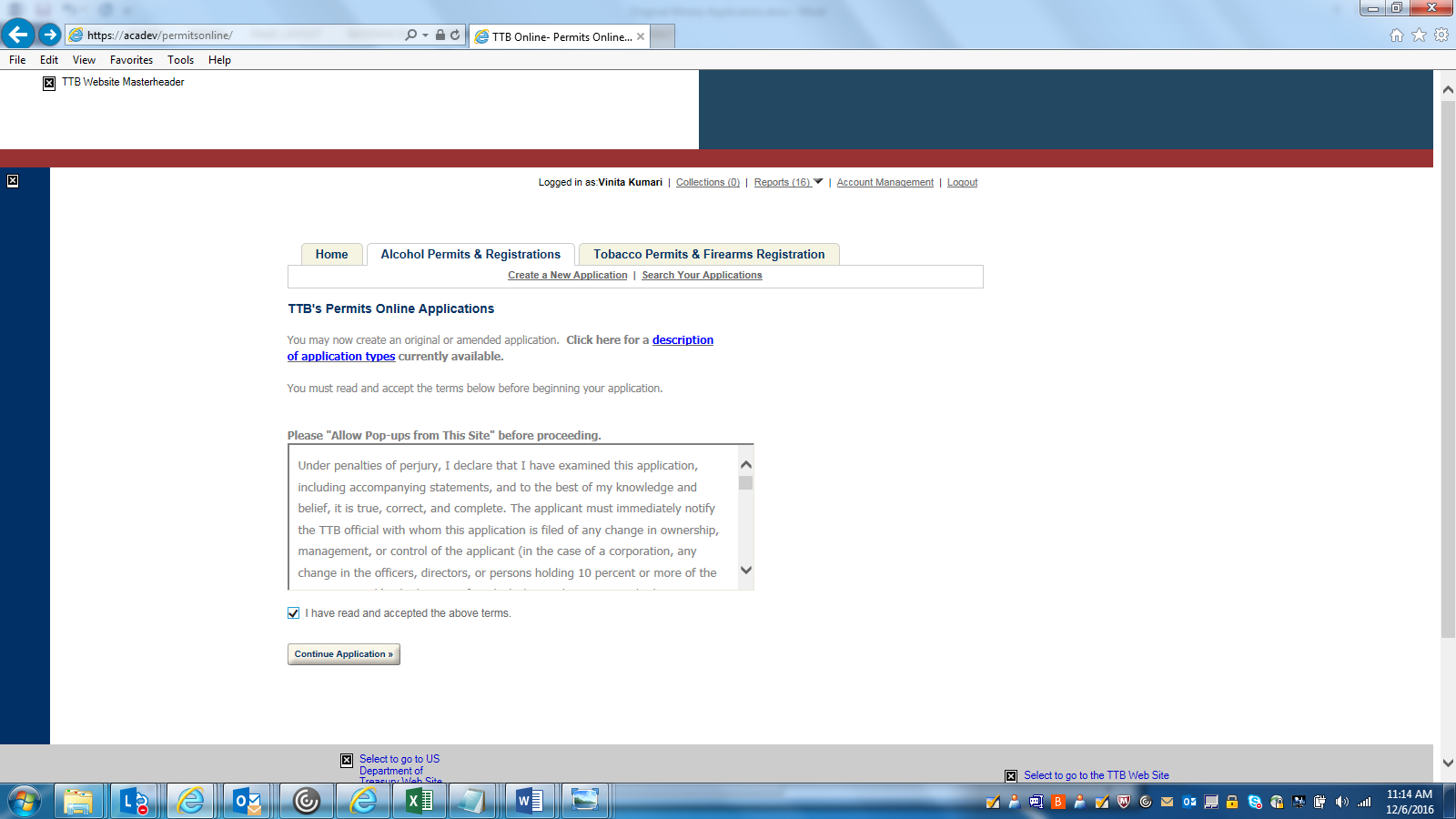 2.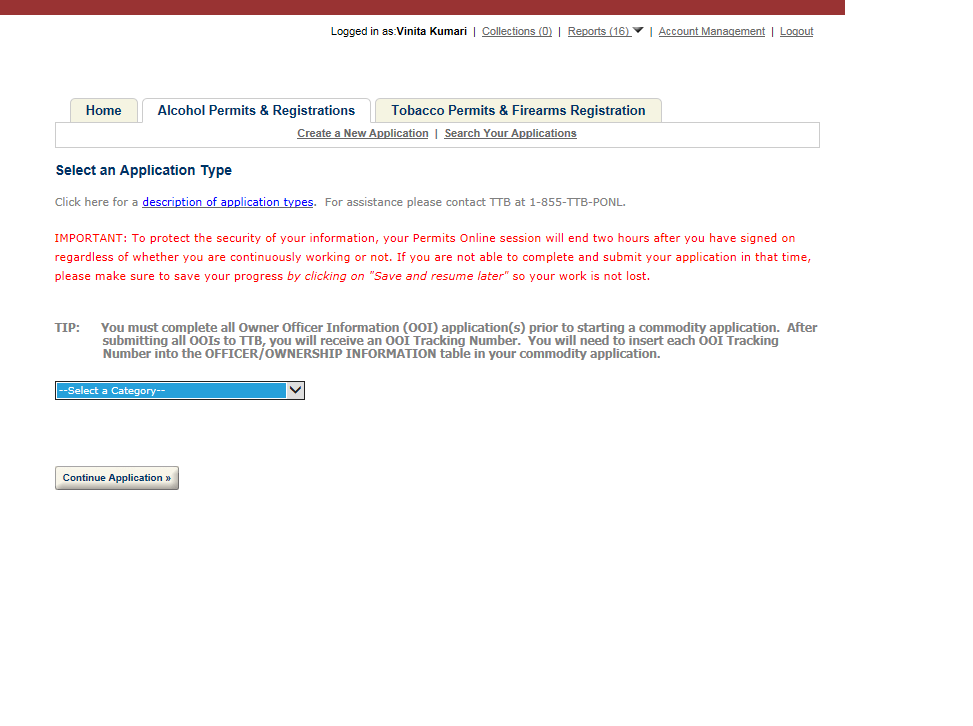 3. 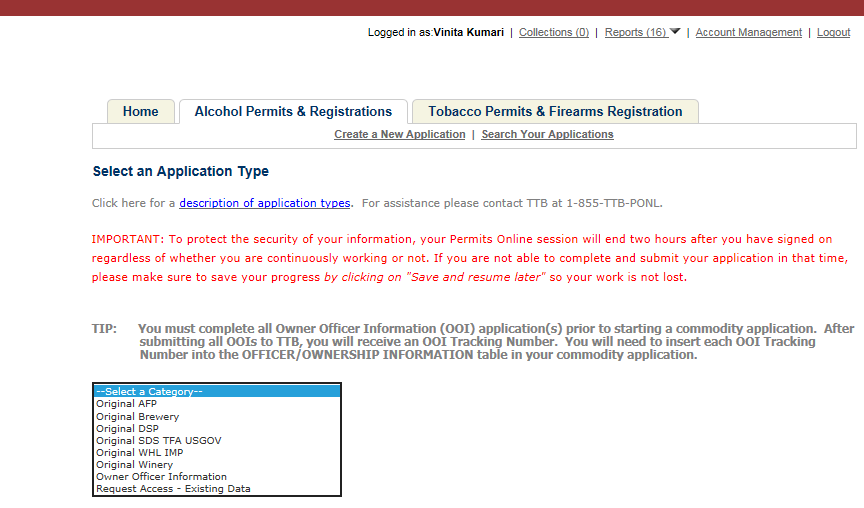 4.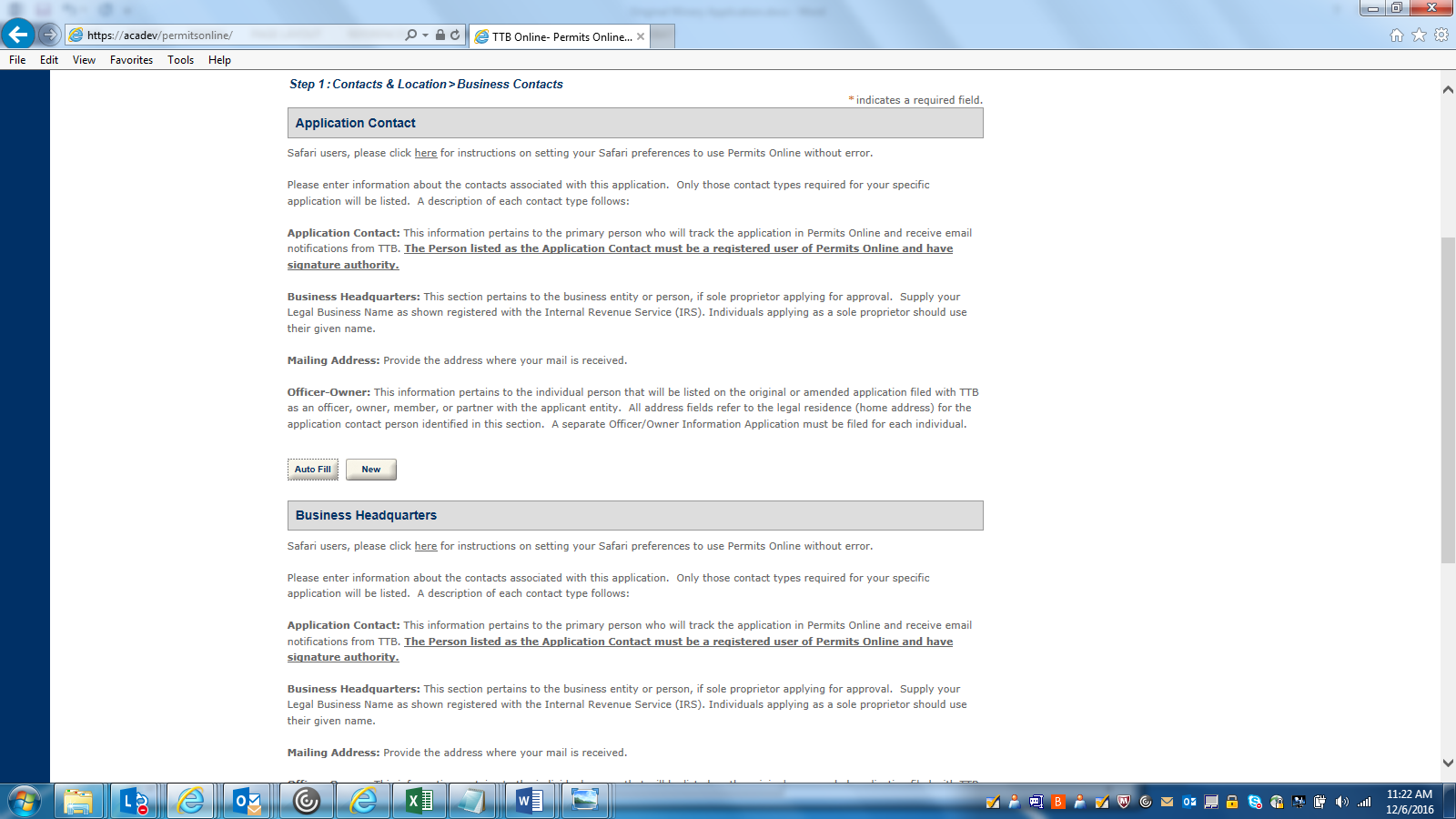 APPLICATION CONTACT DETAILS: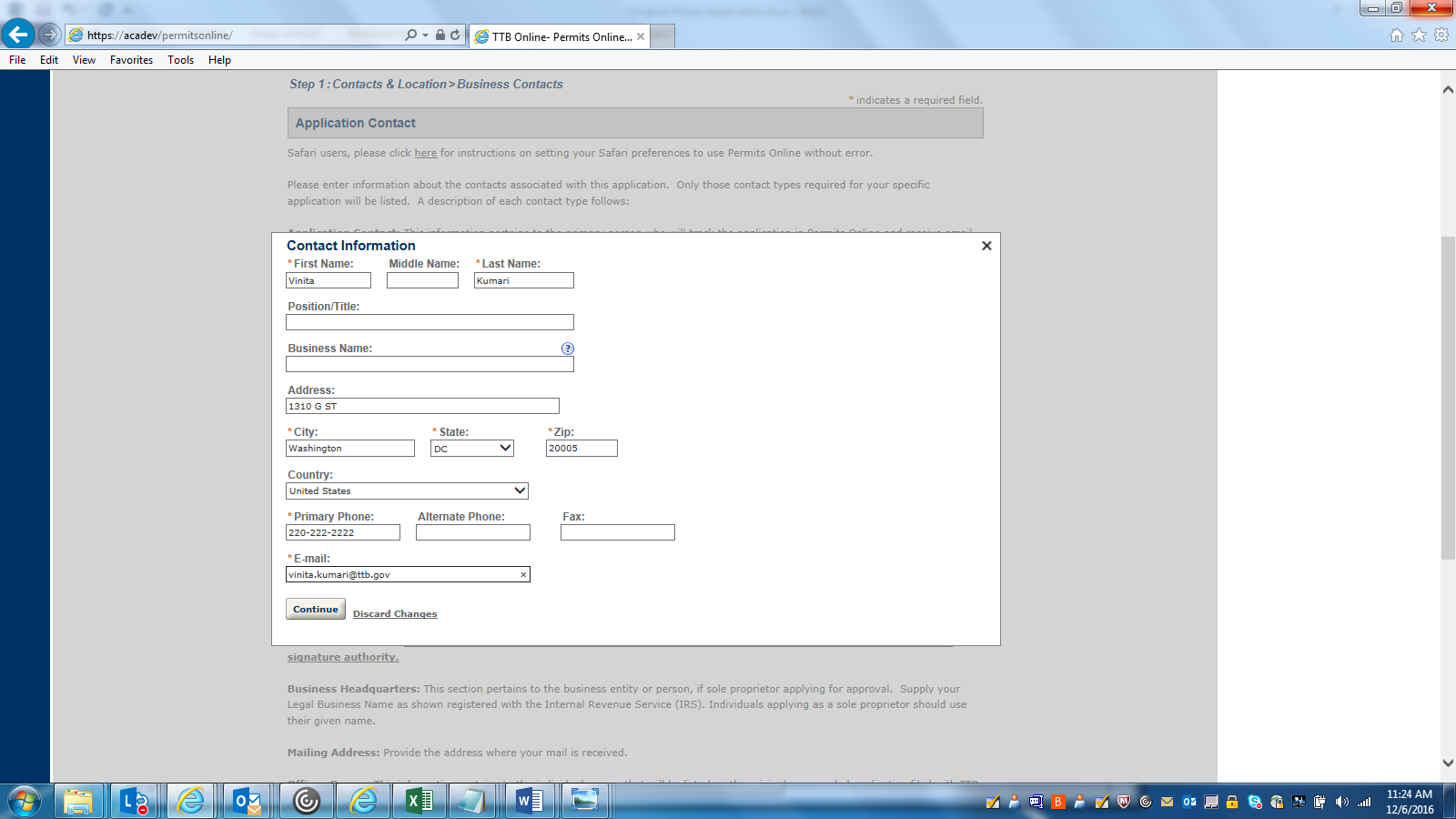 BUSINESS HEADQUARTER DETAILS: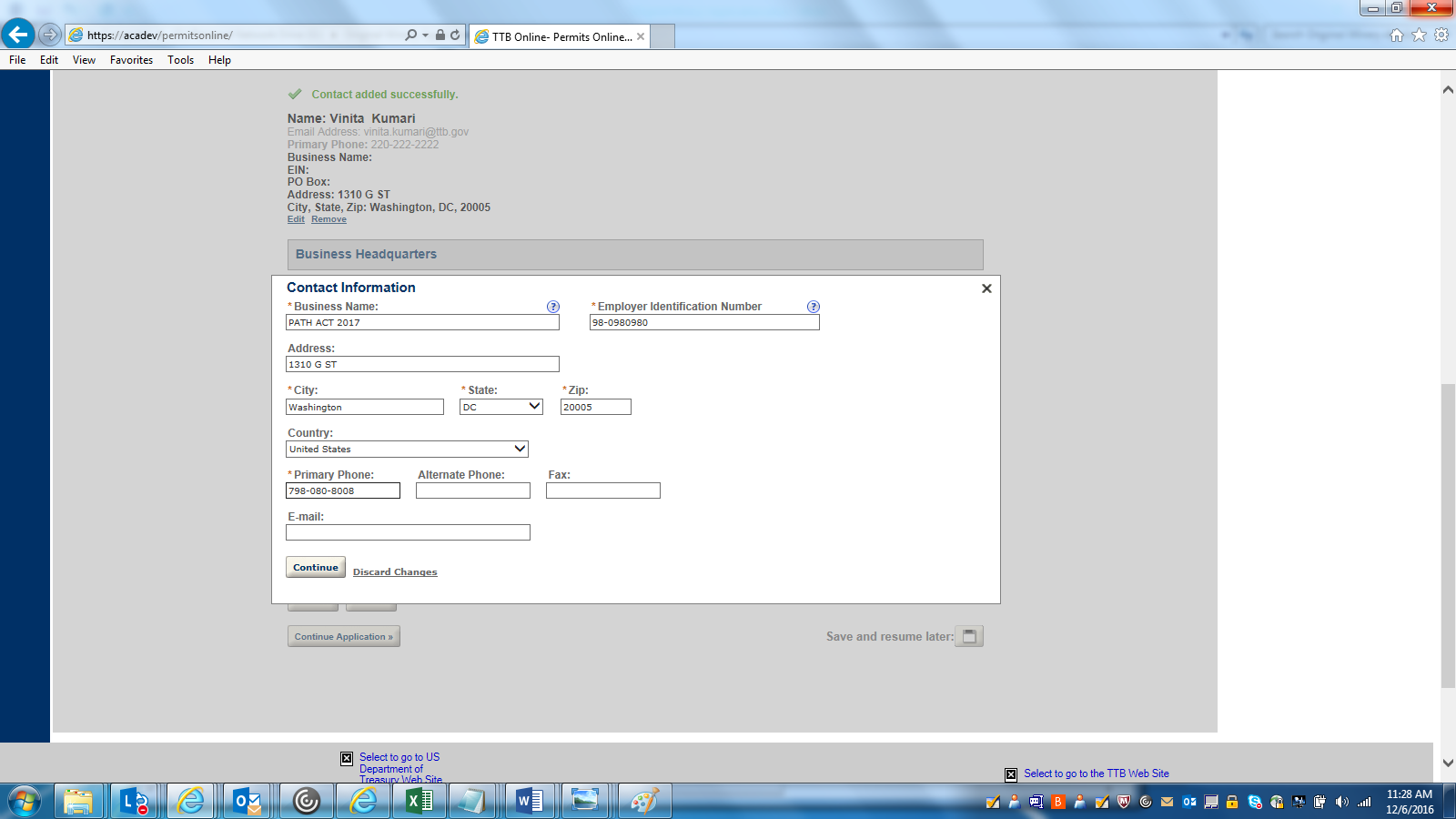 PREMISE ADDRESS DETAILS: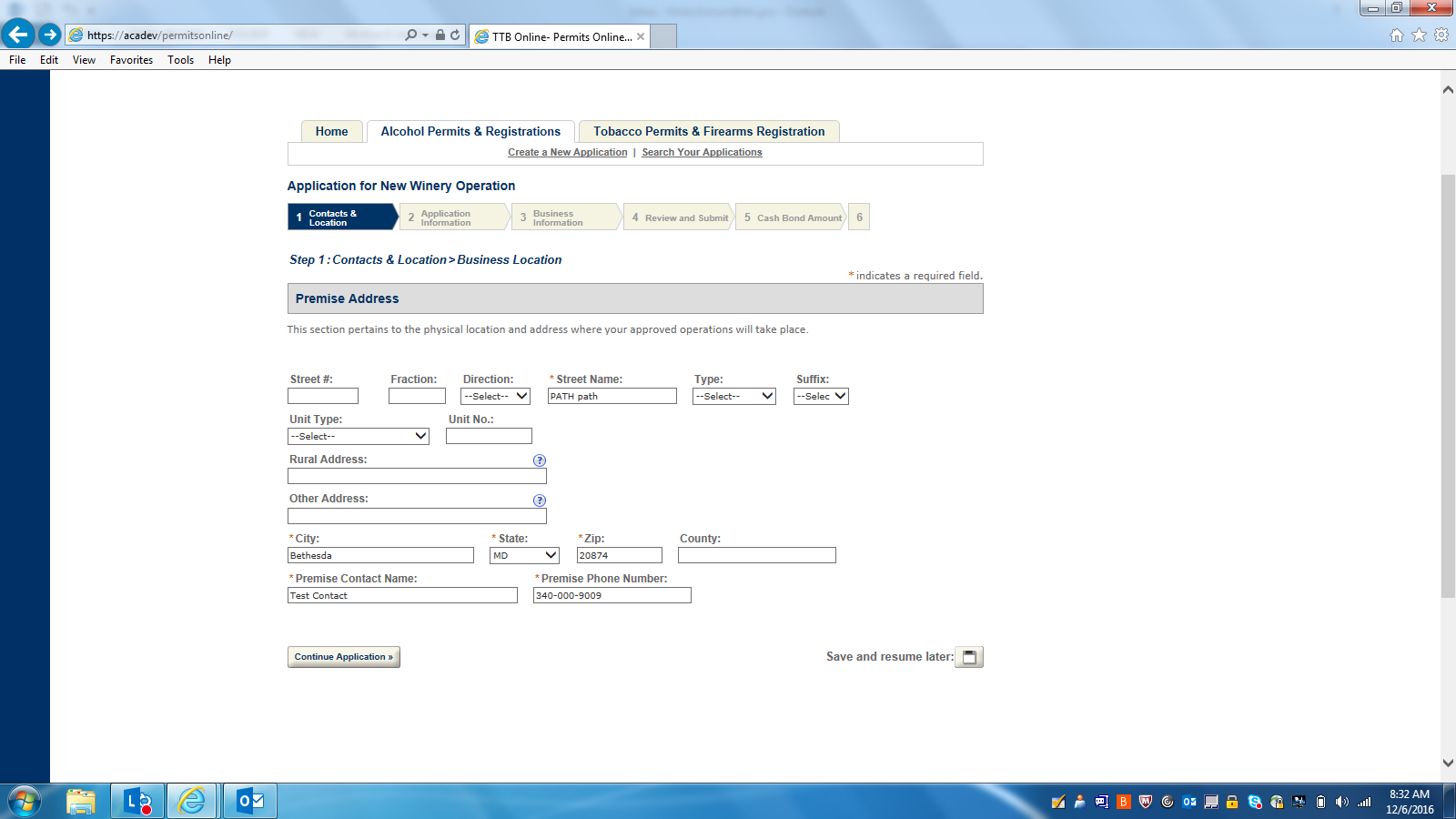 MAILING ADDRSS DETAILS: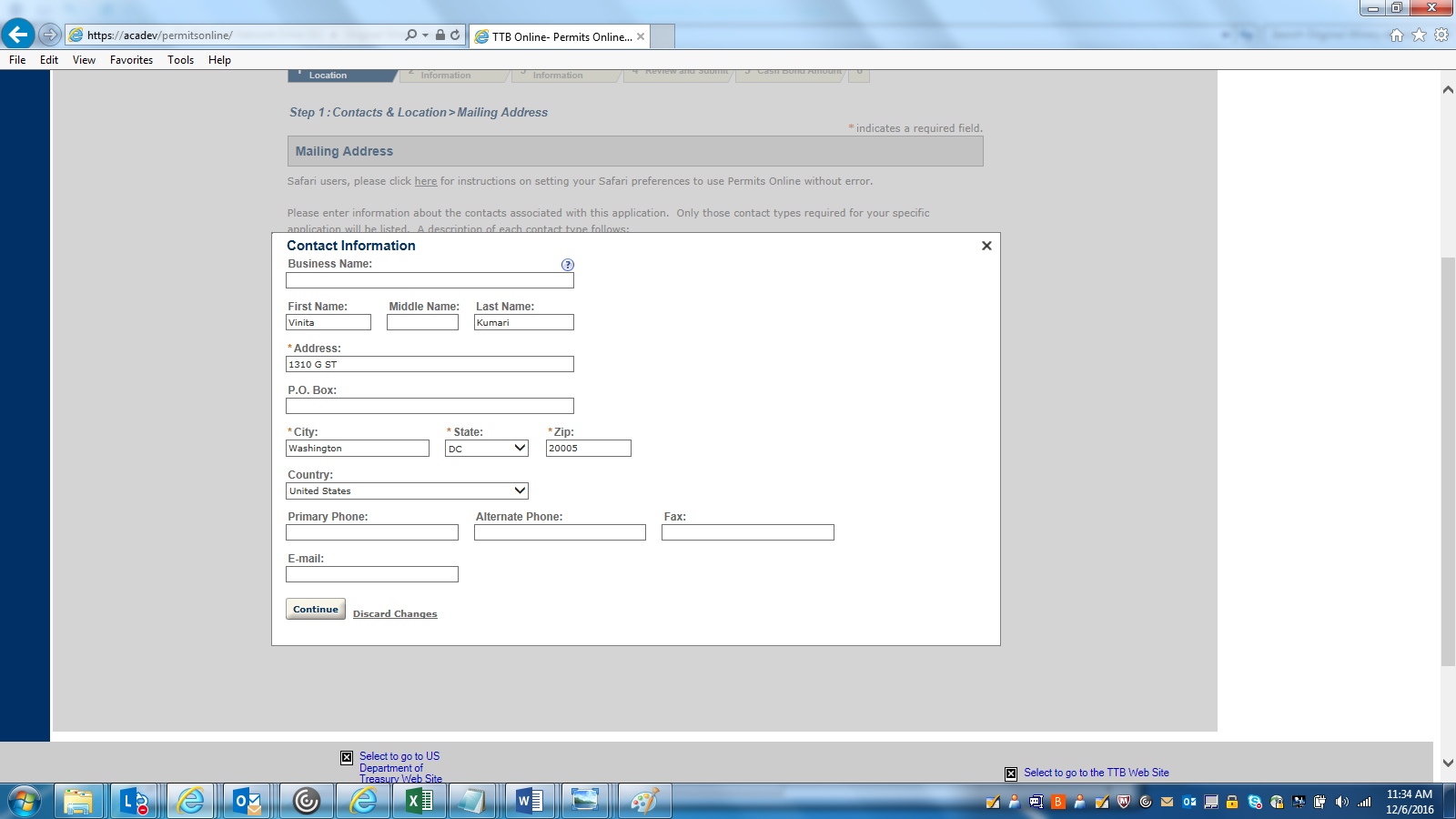 APPLICATION INFORMATION: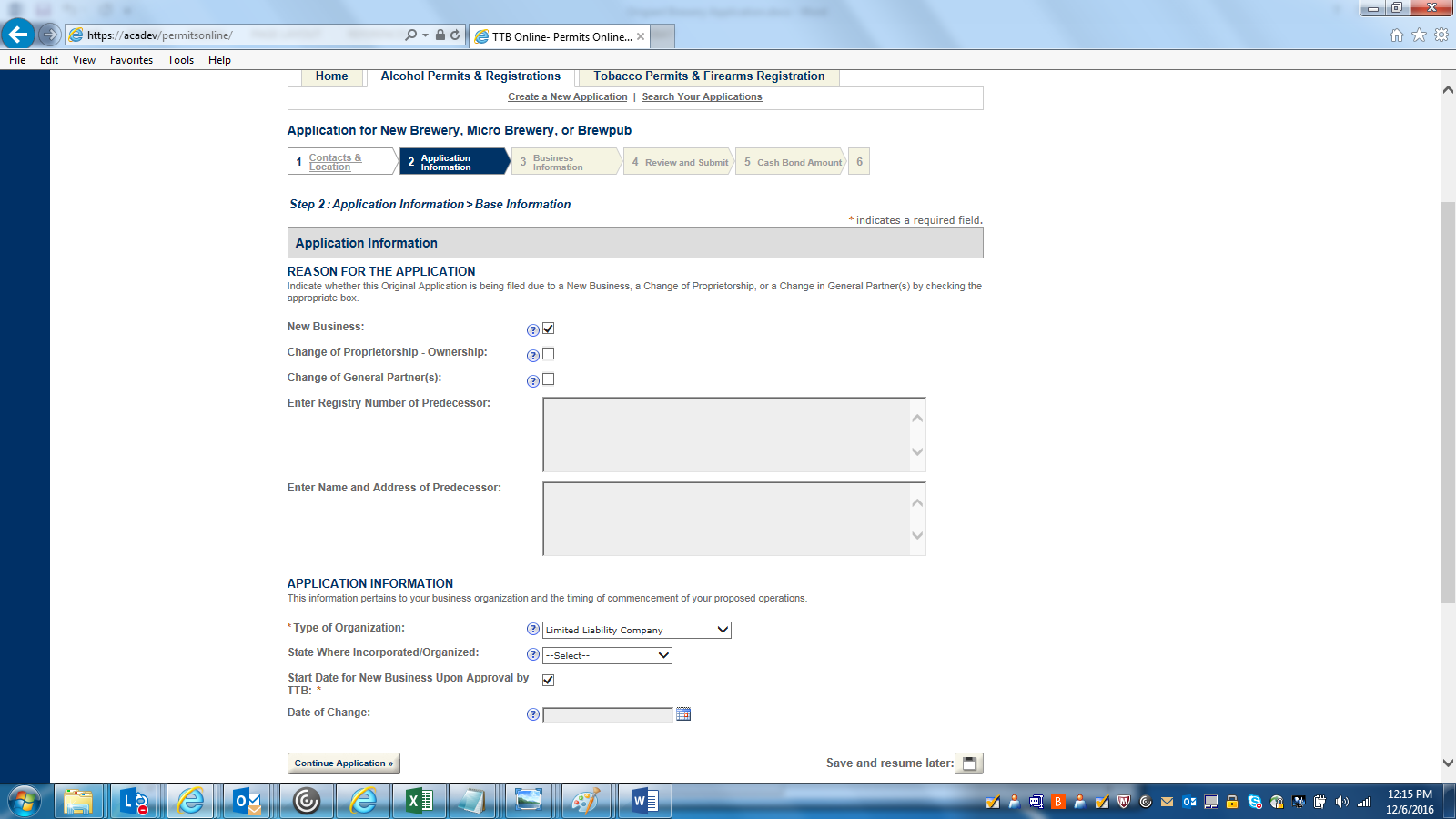 OWNER BACKGROUND INFORMATION: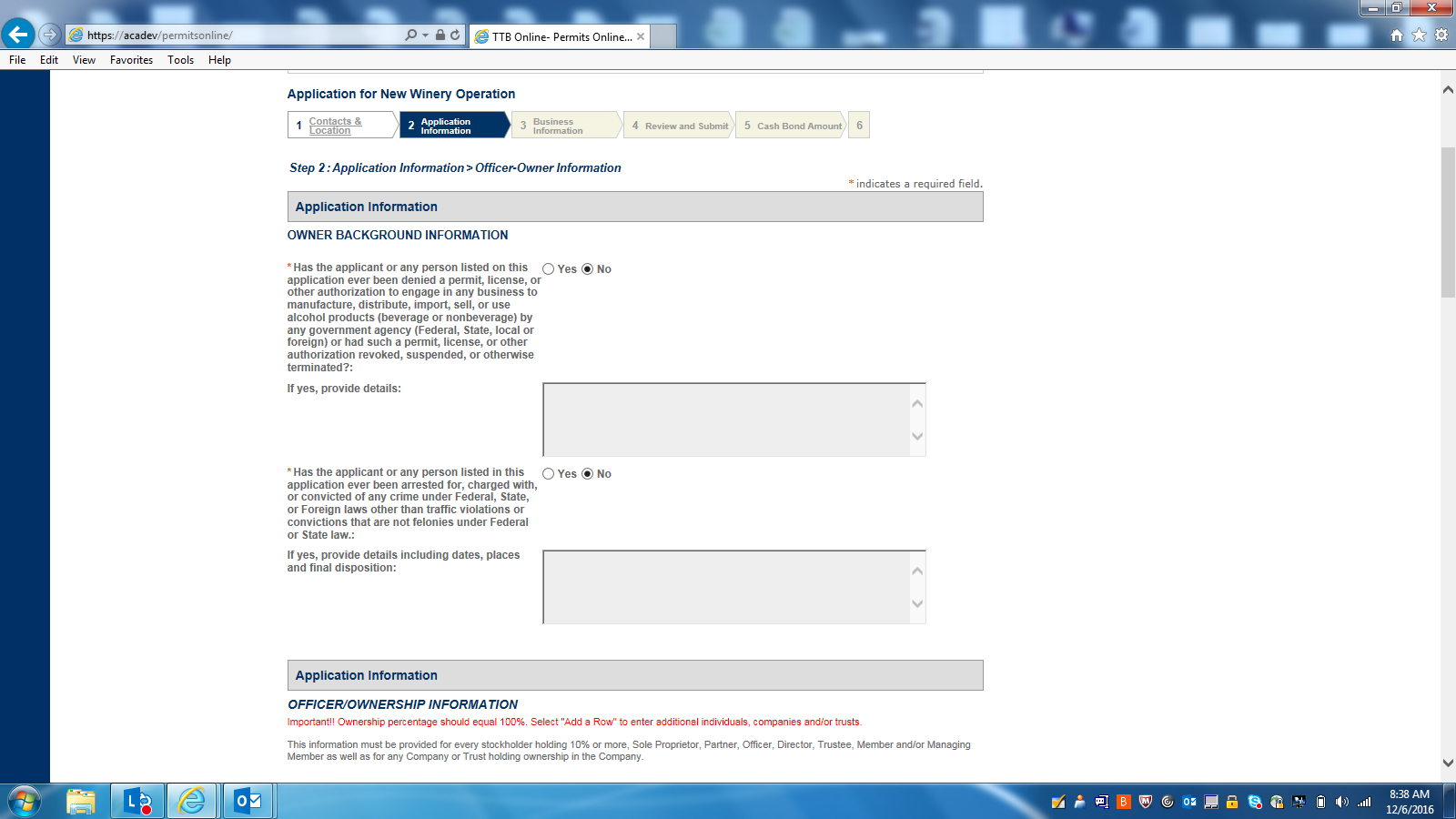 OFFICER-OWNER INFORMATION-1:OFFICER-OWNER INFORMATION (DETAIL):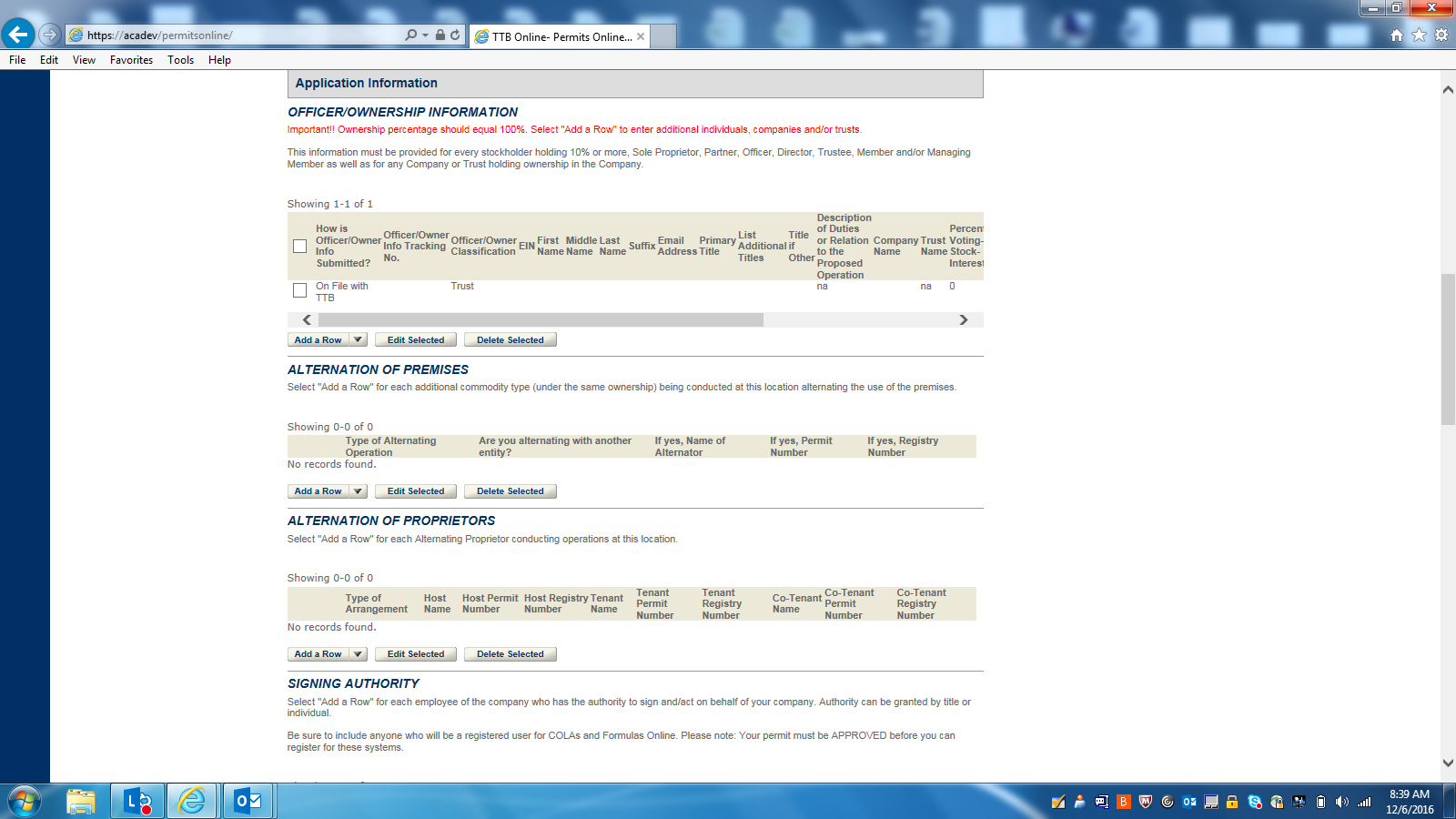 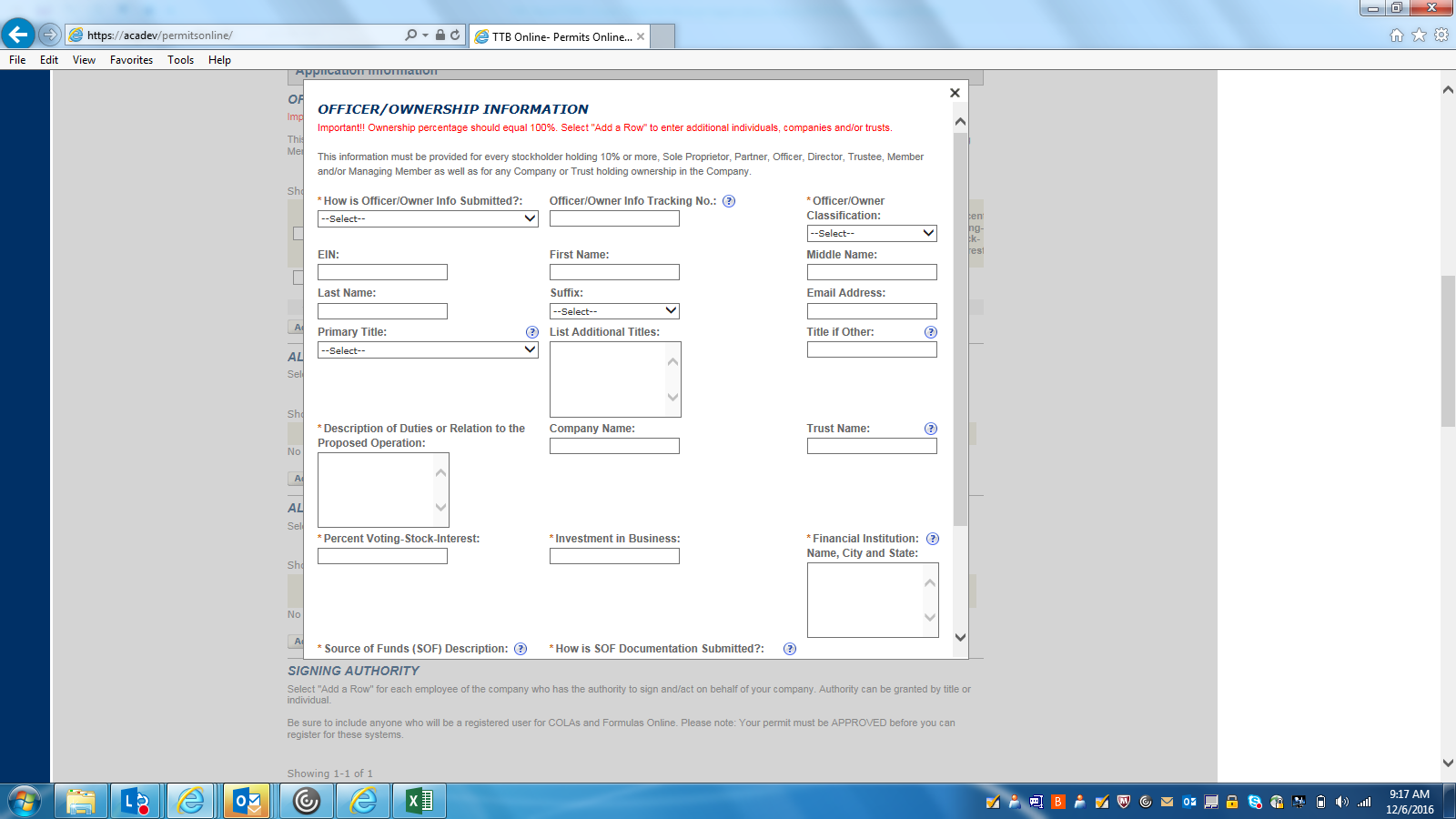 ALTERNATION OF PREMISES(DETAILS):ALTERNATION OF PROPRIETORS (DETAILS):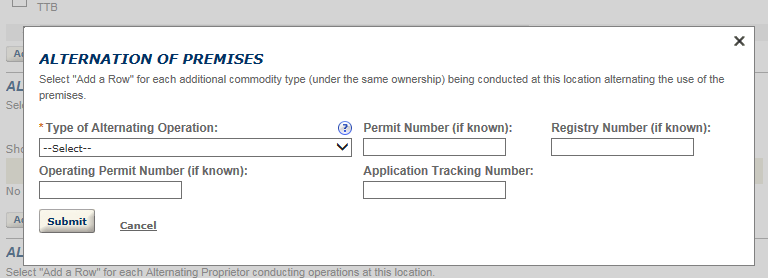 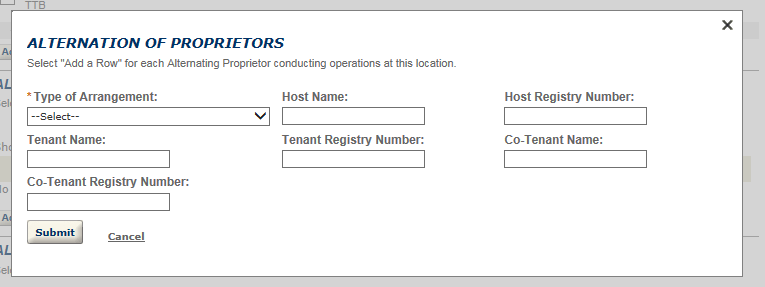 SIGNING AUTHORITY(DETAILS):OFFICER-OWNER INFORMATION-2: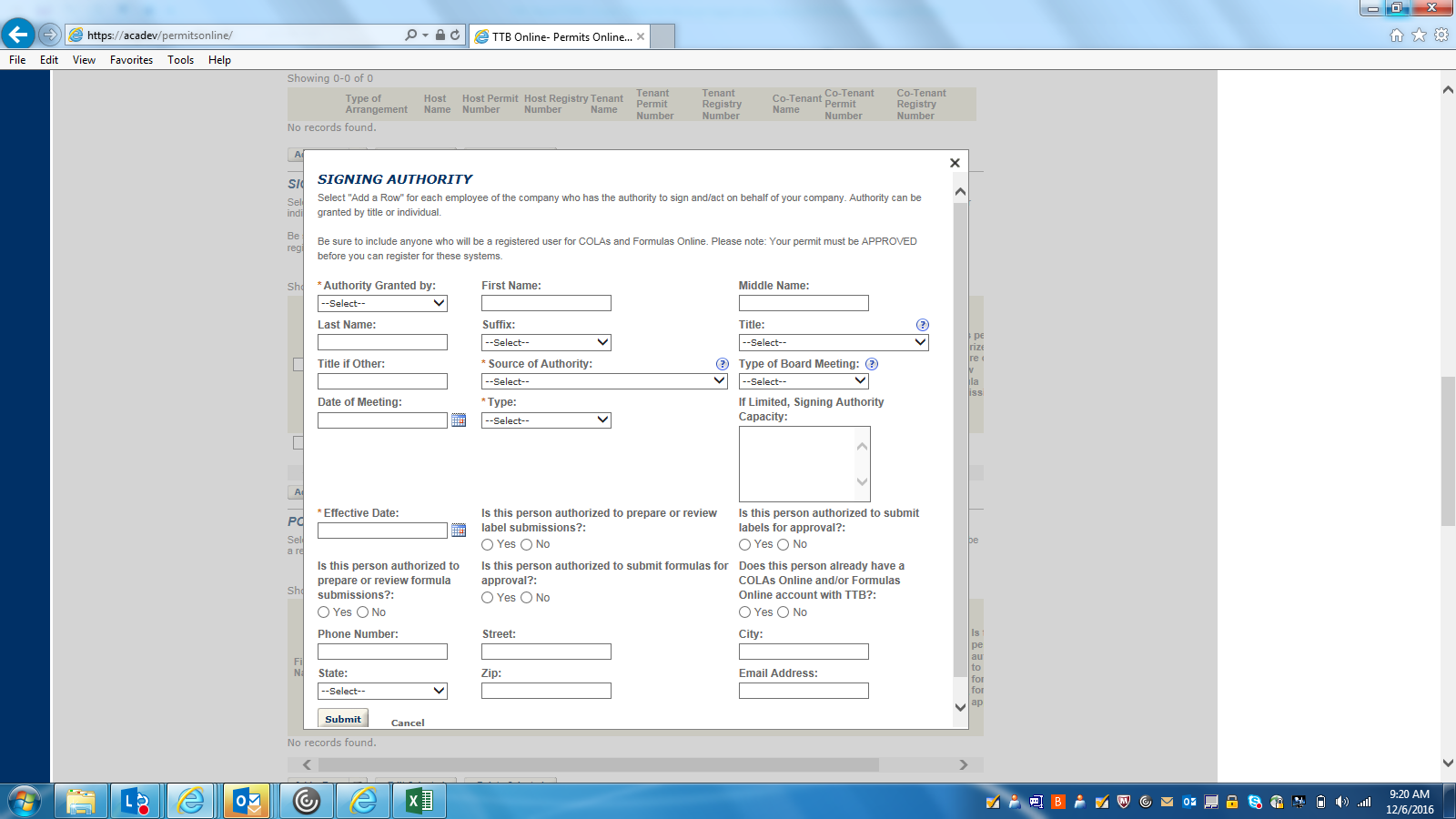 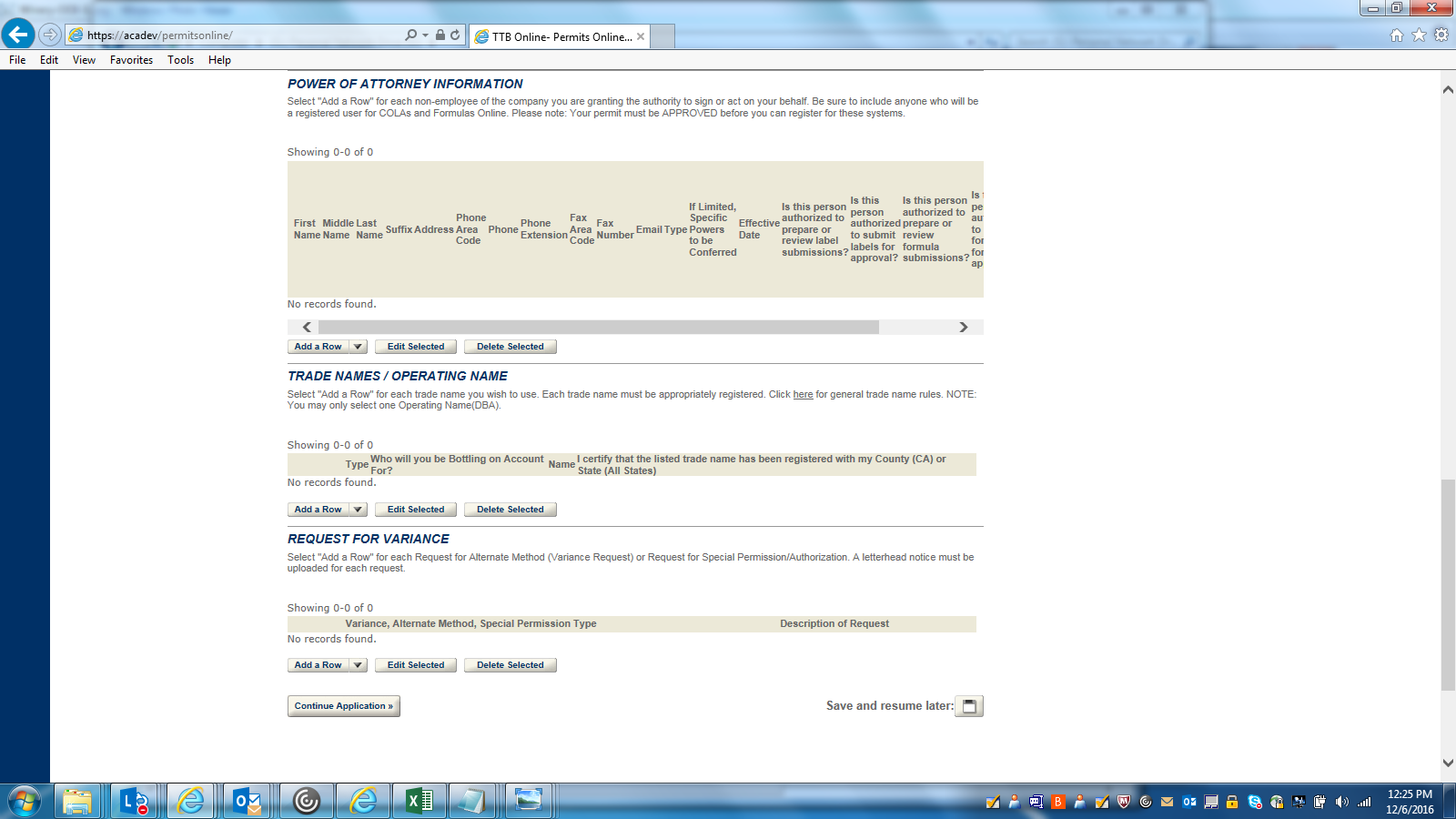 POWER OF ATTORNEY (DETAILS):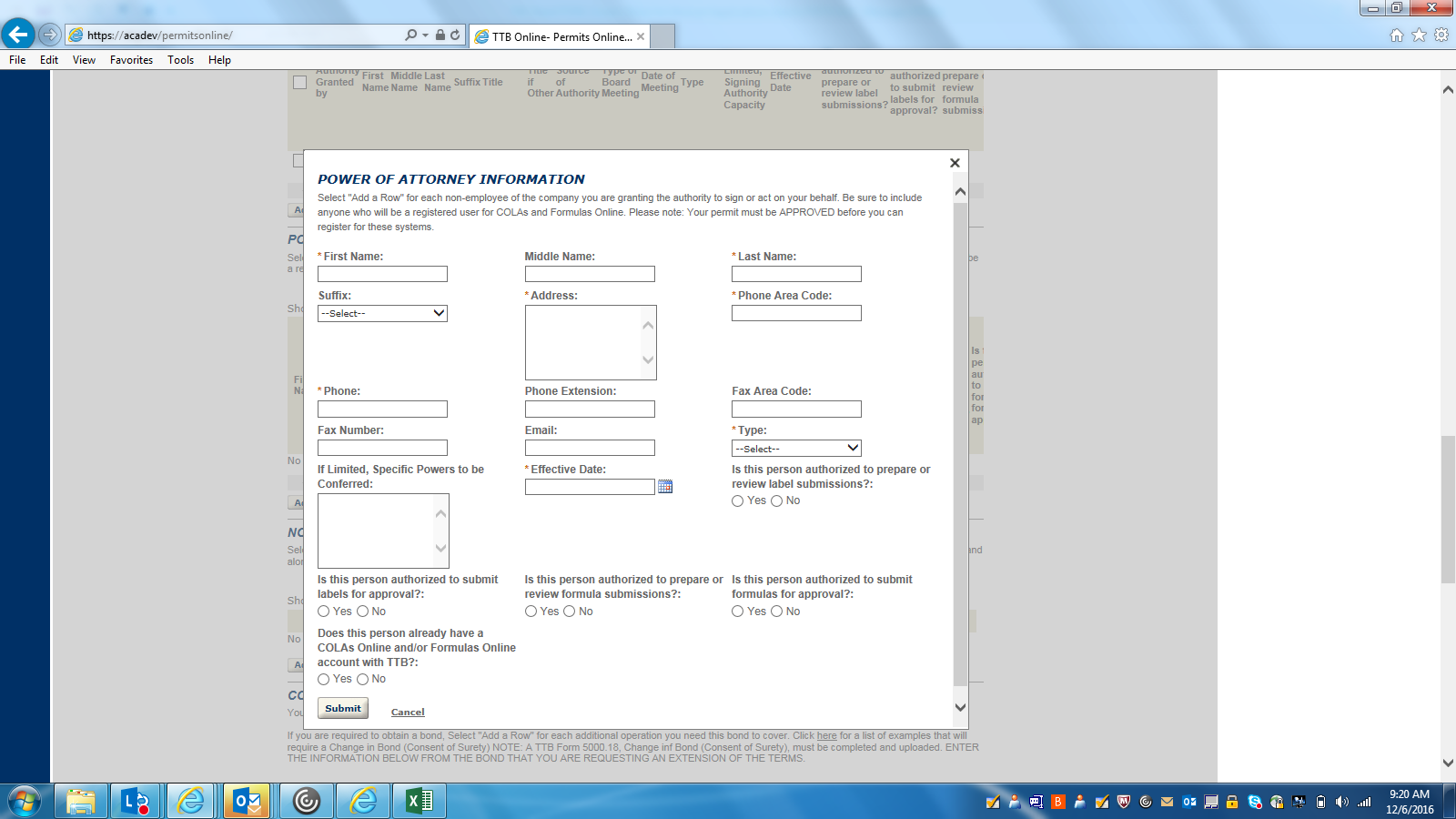 TRADE NAMES/ OPERATING NAME (DETAILS):
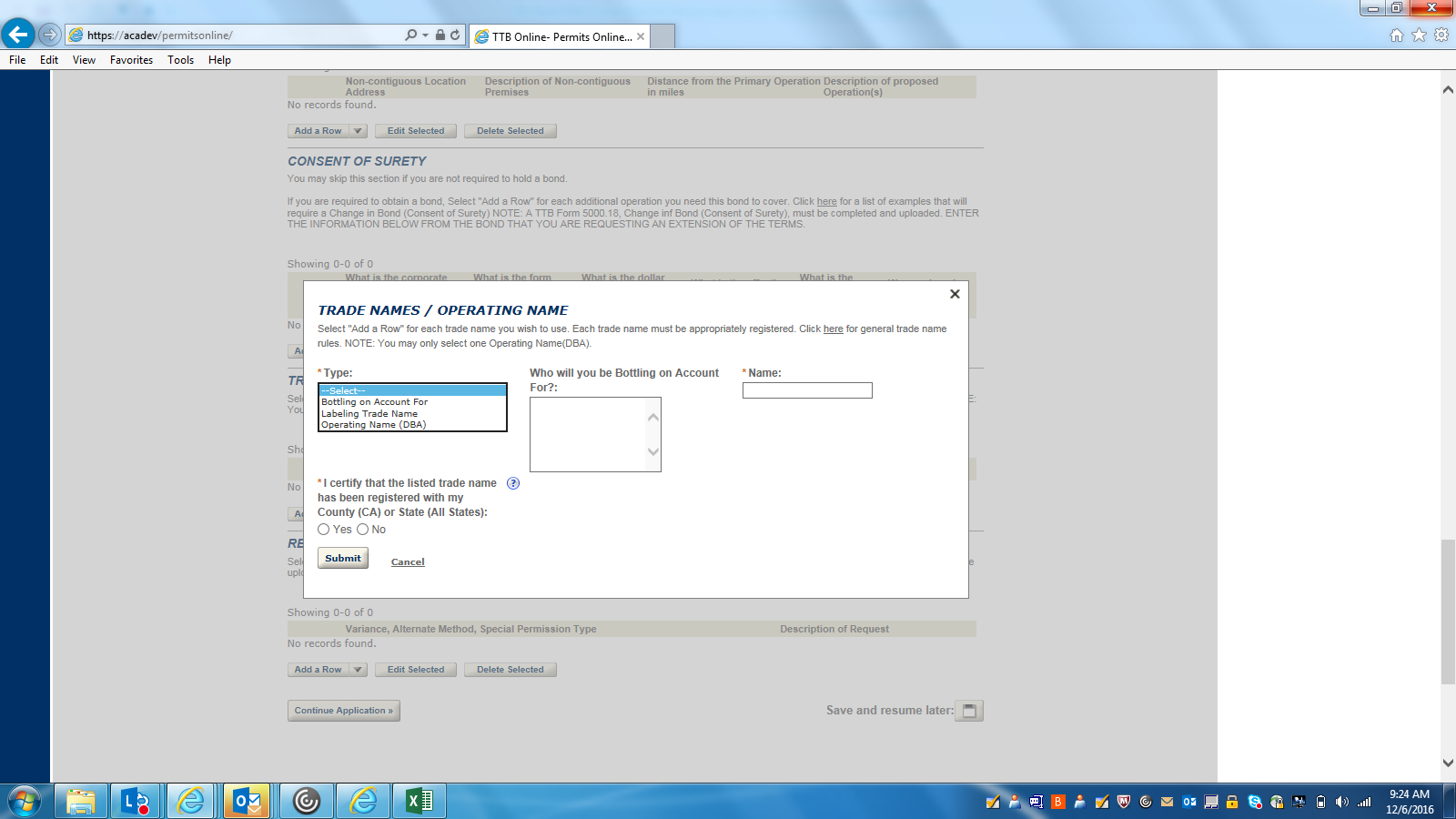 REQUEST FOR VARIANCE (DETAIL):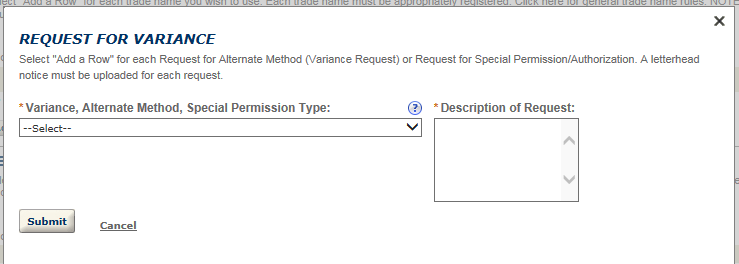 BREWERY OPERATION INFORMATION -1: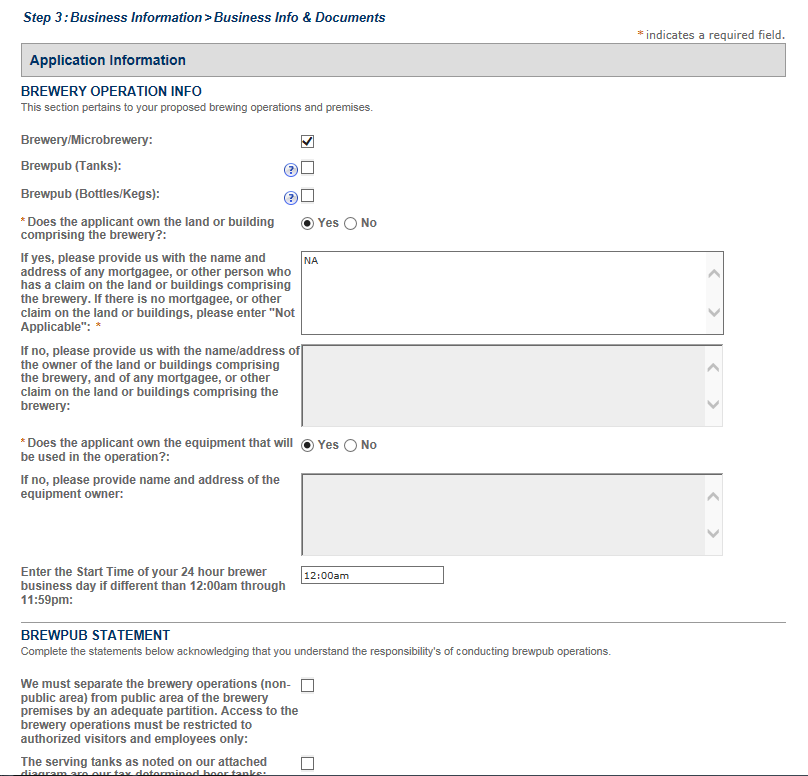 BREWERY OPERATION INFORMATION 2: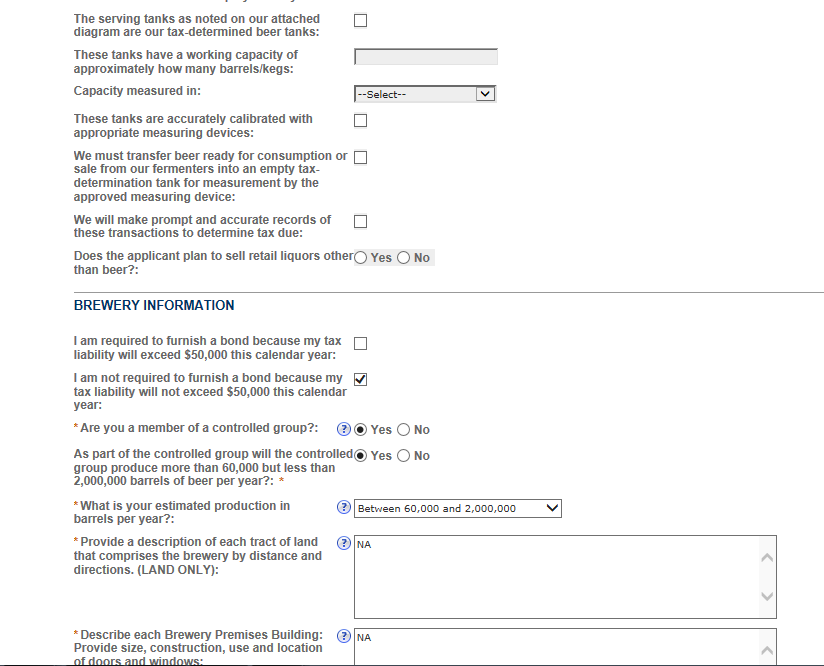 BREWERY OPERATION INFORMATION 3: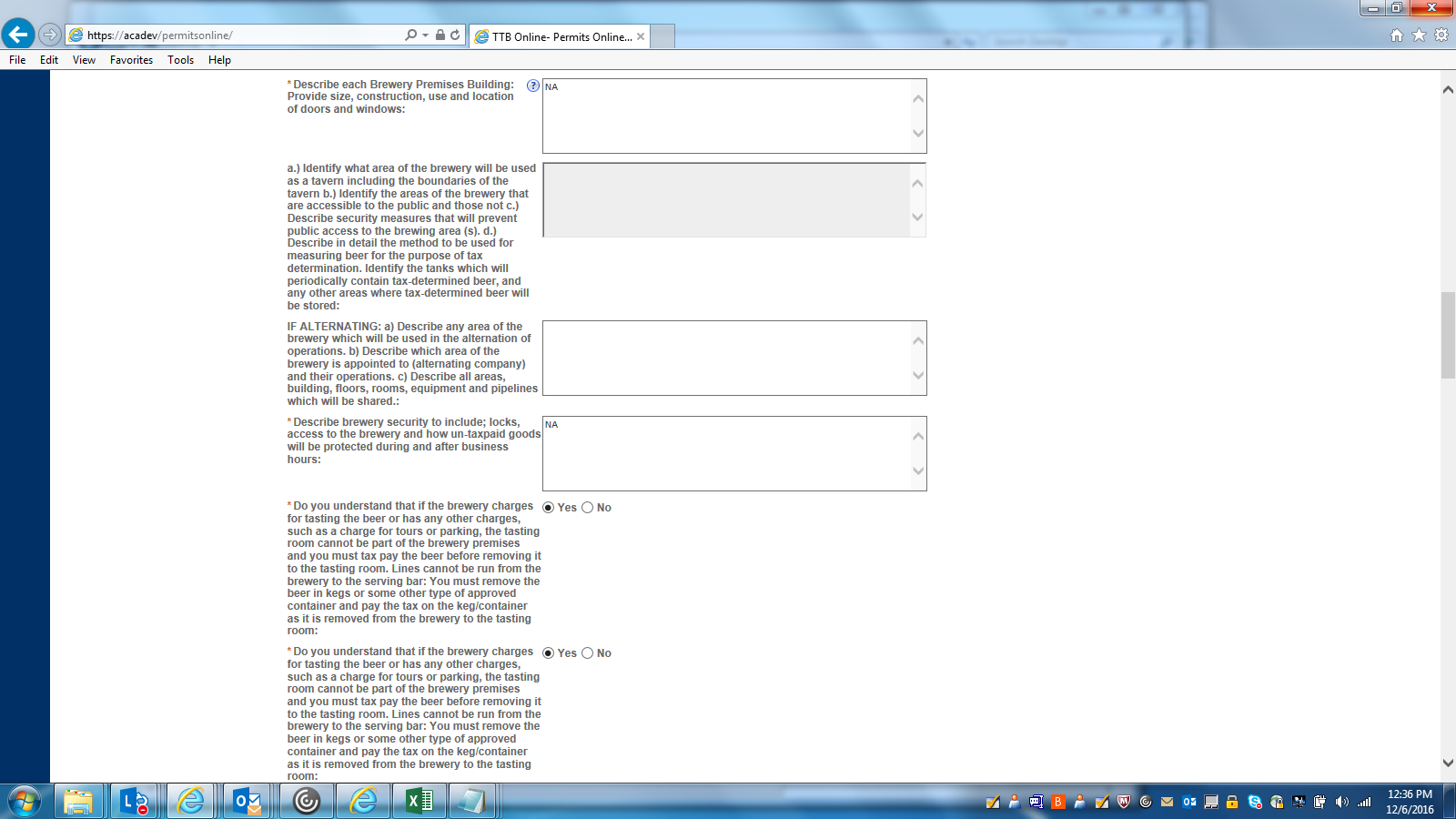 BREWERY OPERATION INFORMATION 4: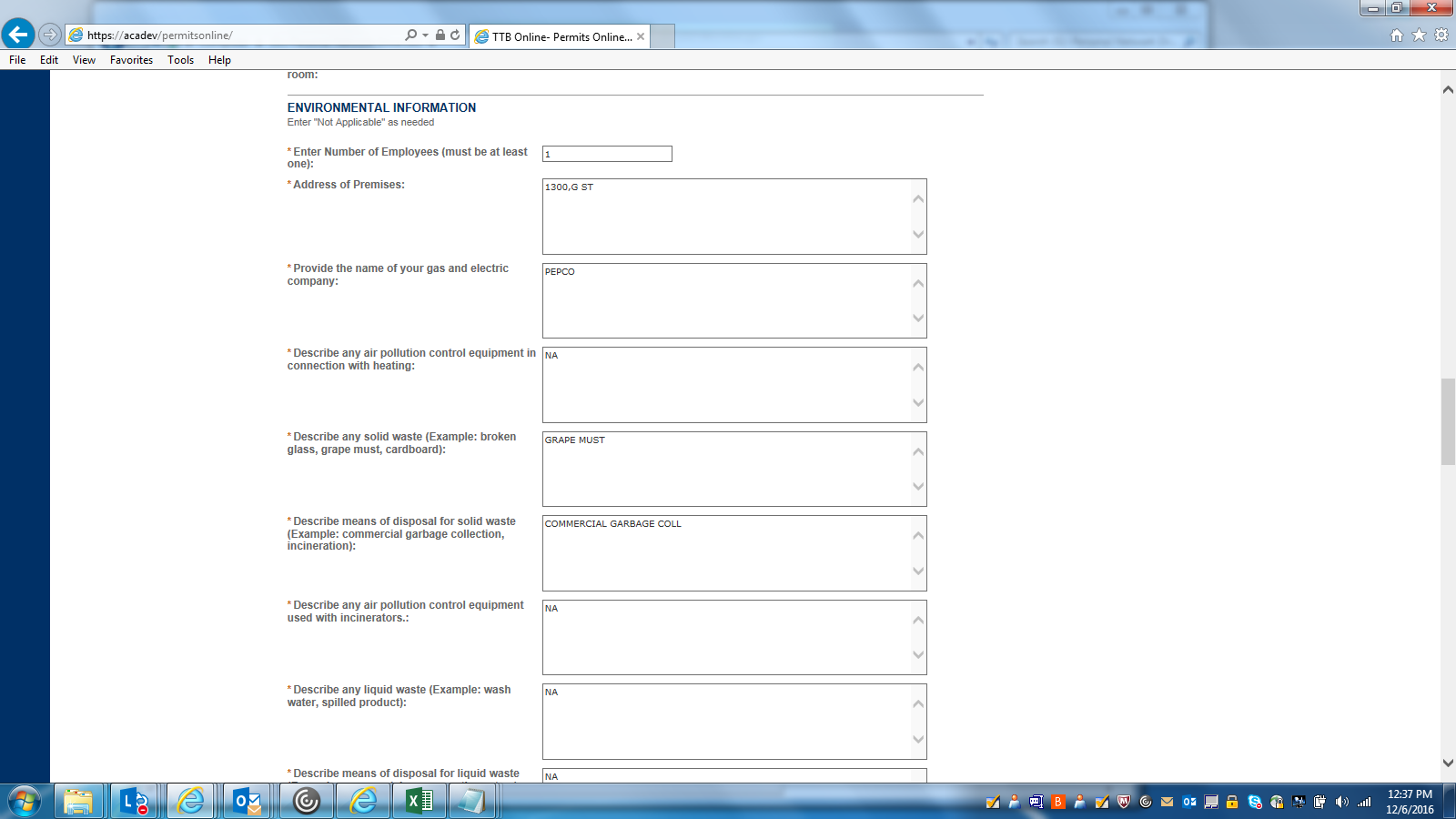 BREWERY OPERATION INFORMATION 5: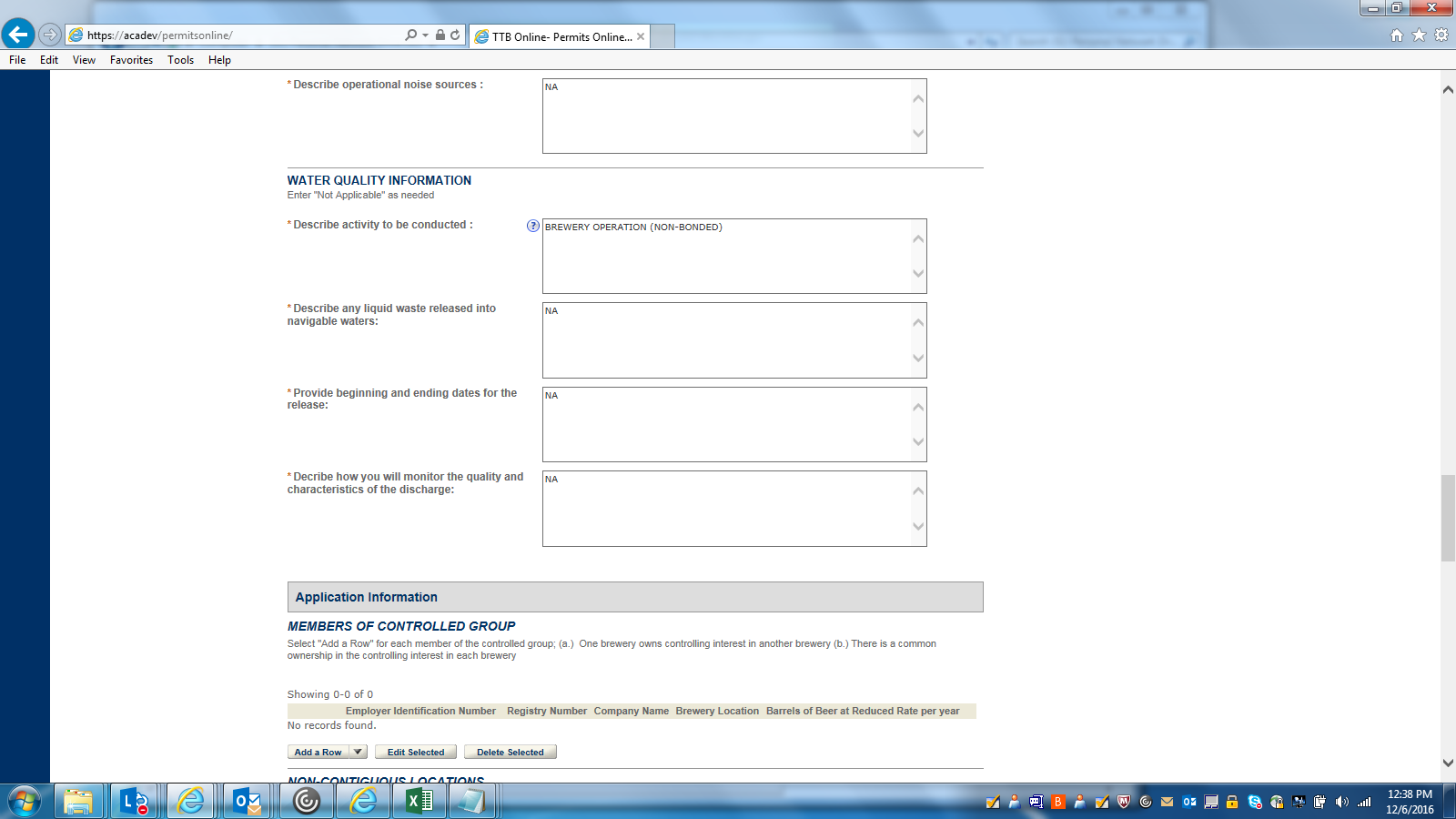 MEMBER OF CONTROLLED GROUP (DETAILS):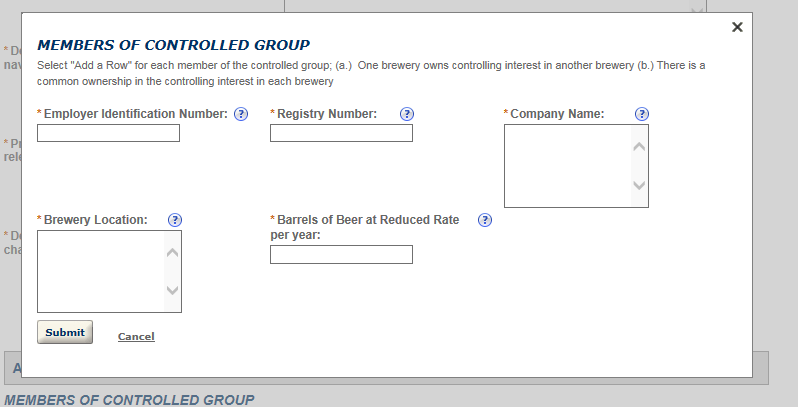 BREWERY OPERATION INFORMATION 6: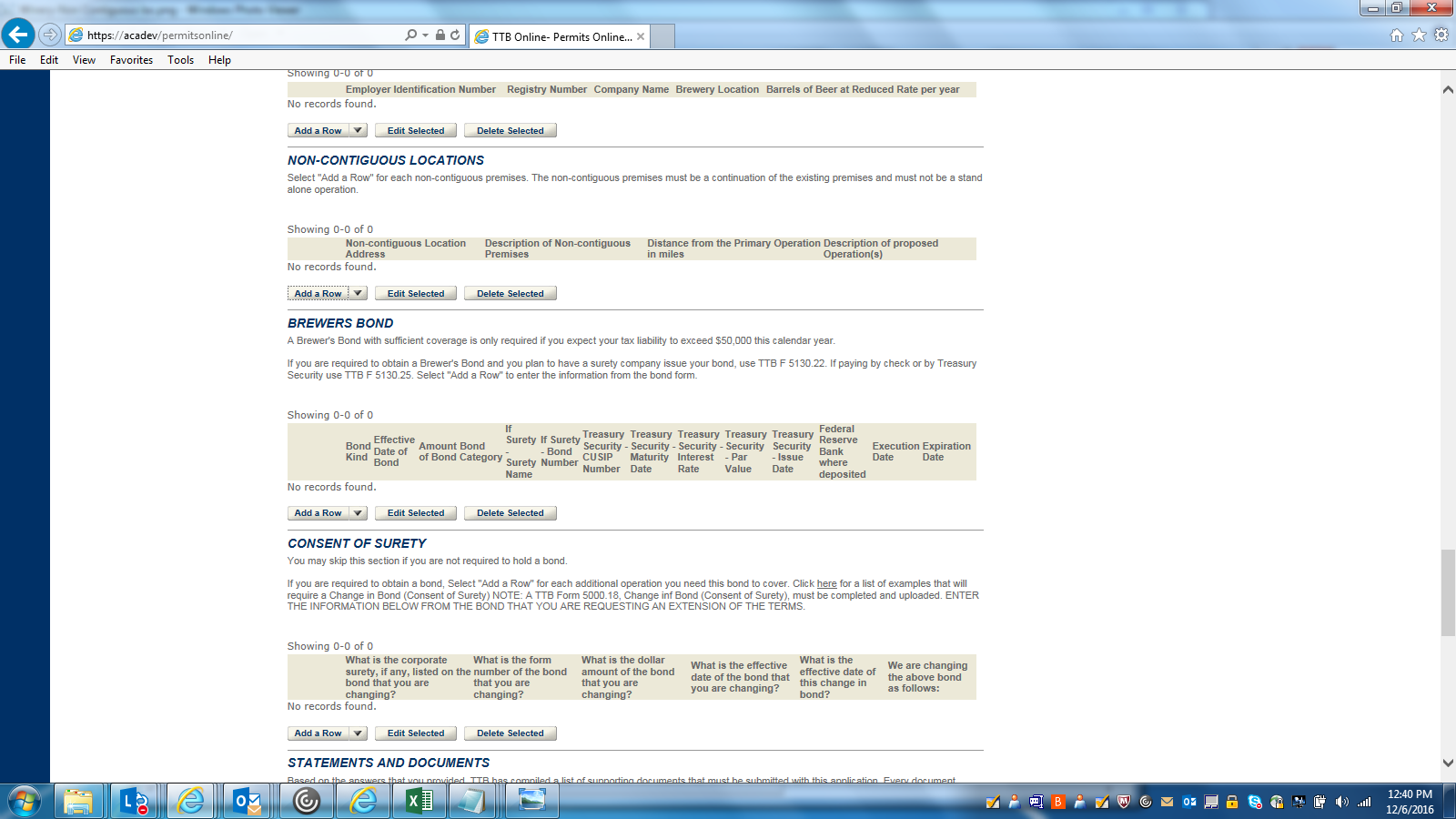 NON-CONTIGUOUS LOCATION (DETAILS):BREWERS BOND (DETAILS):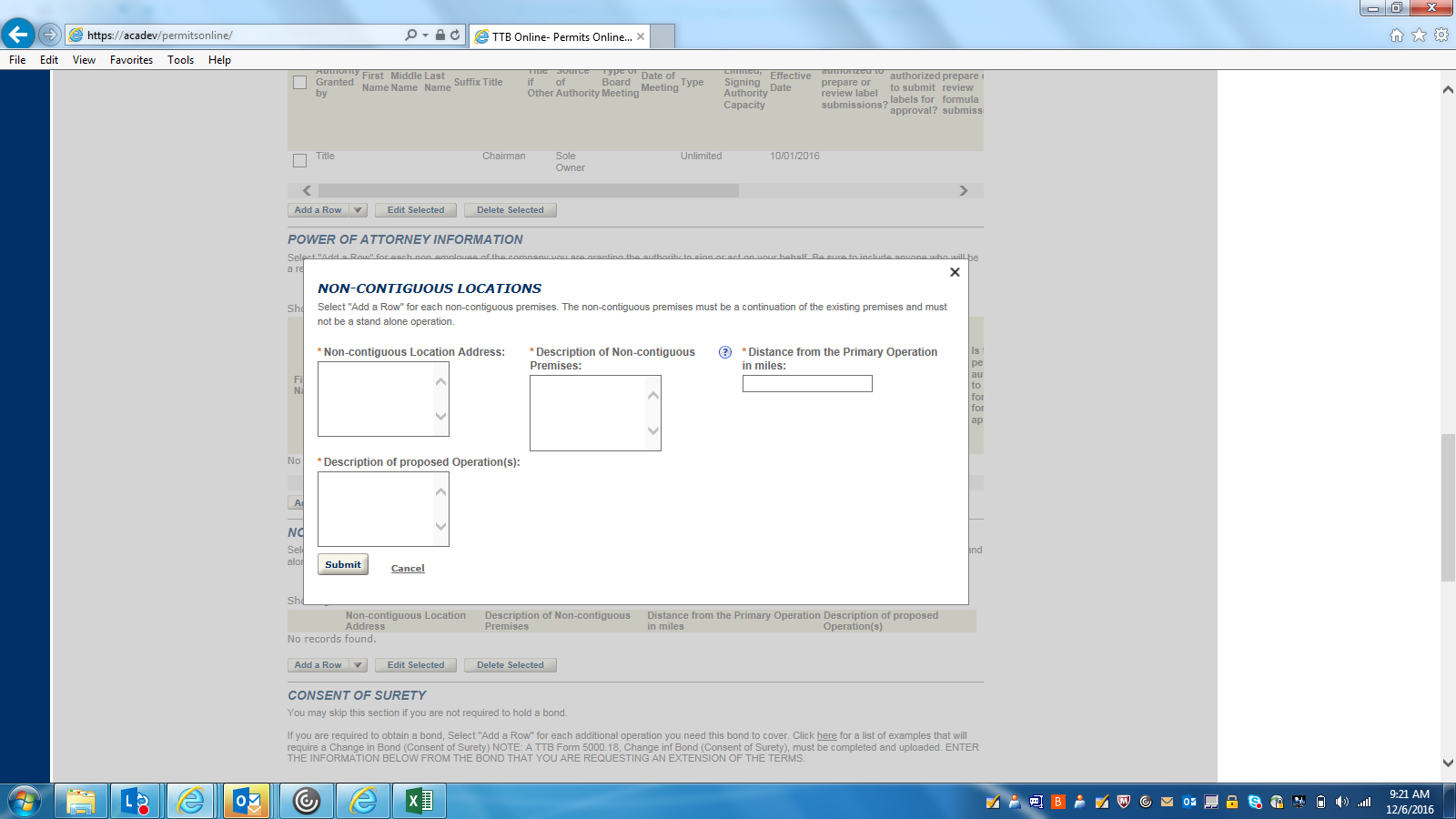 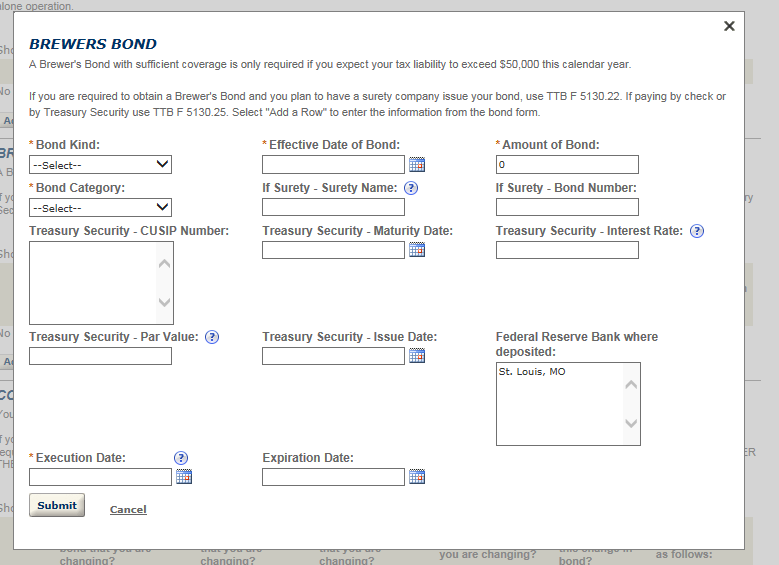 CONSENT OF SURETY (DETAILS):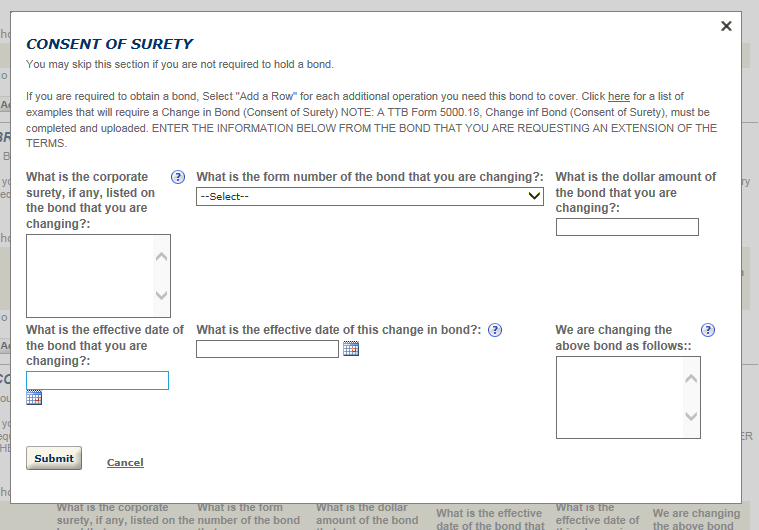 BREWERY OPERATION INFORMATION 7: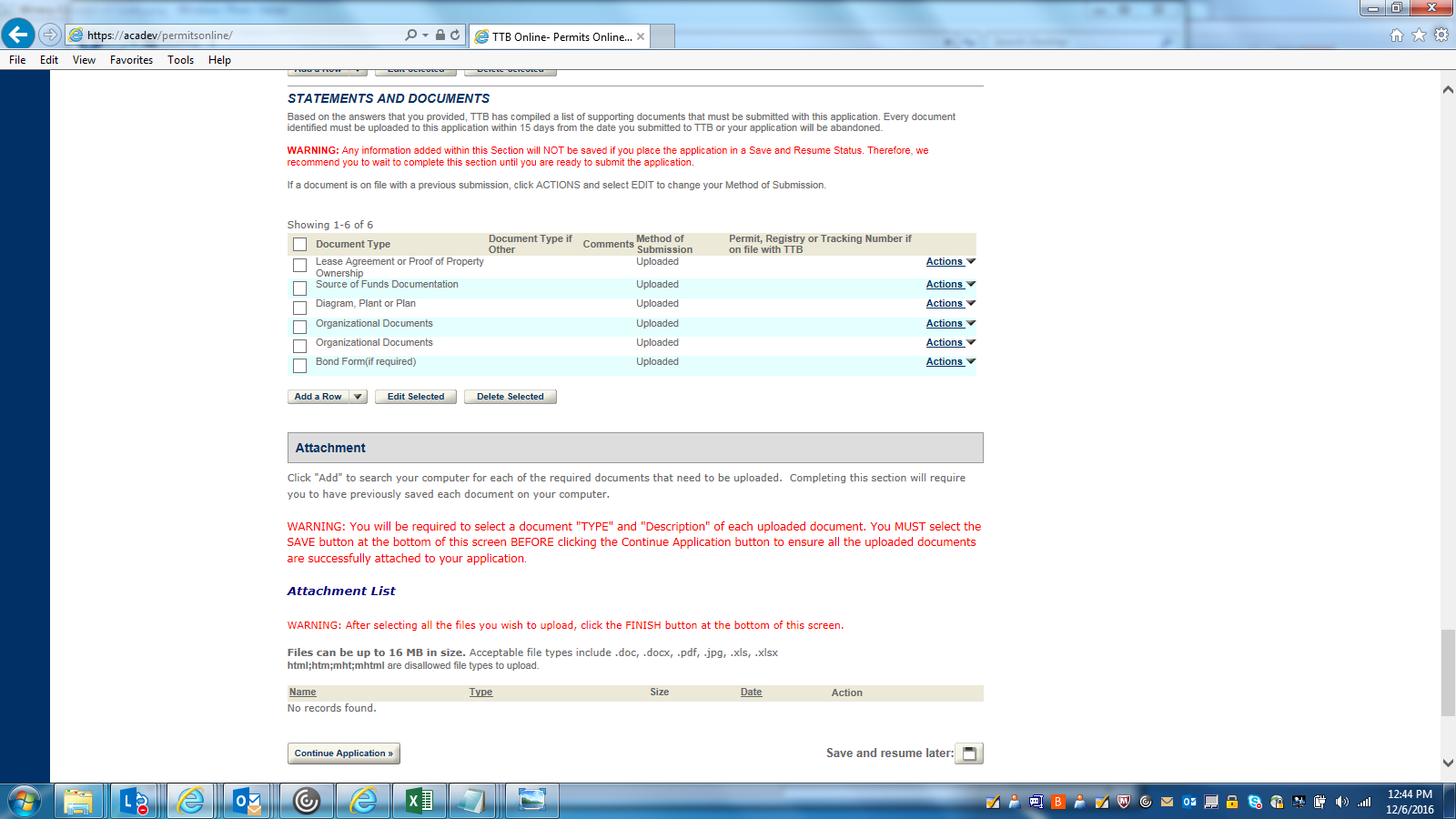 DECLARATION: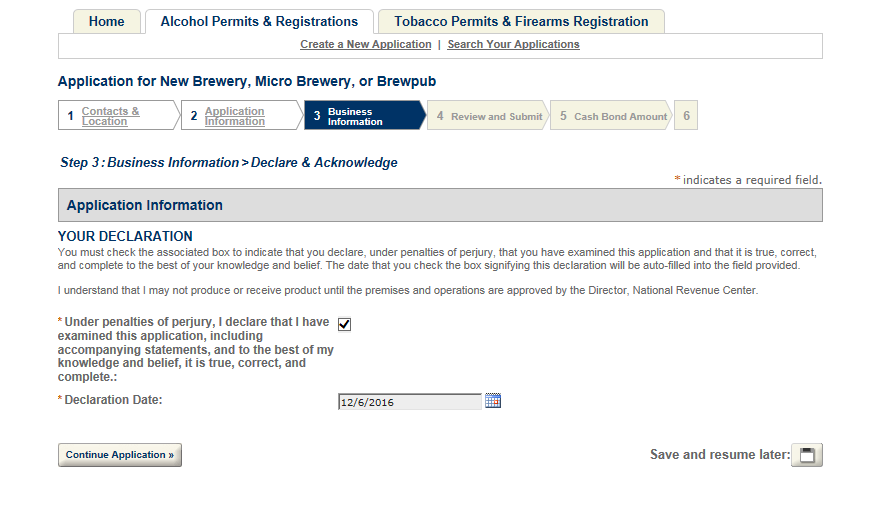 REVIEW AND SUBMIT 1: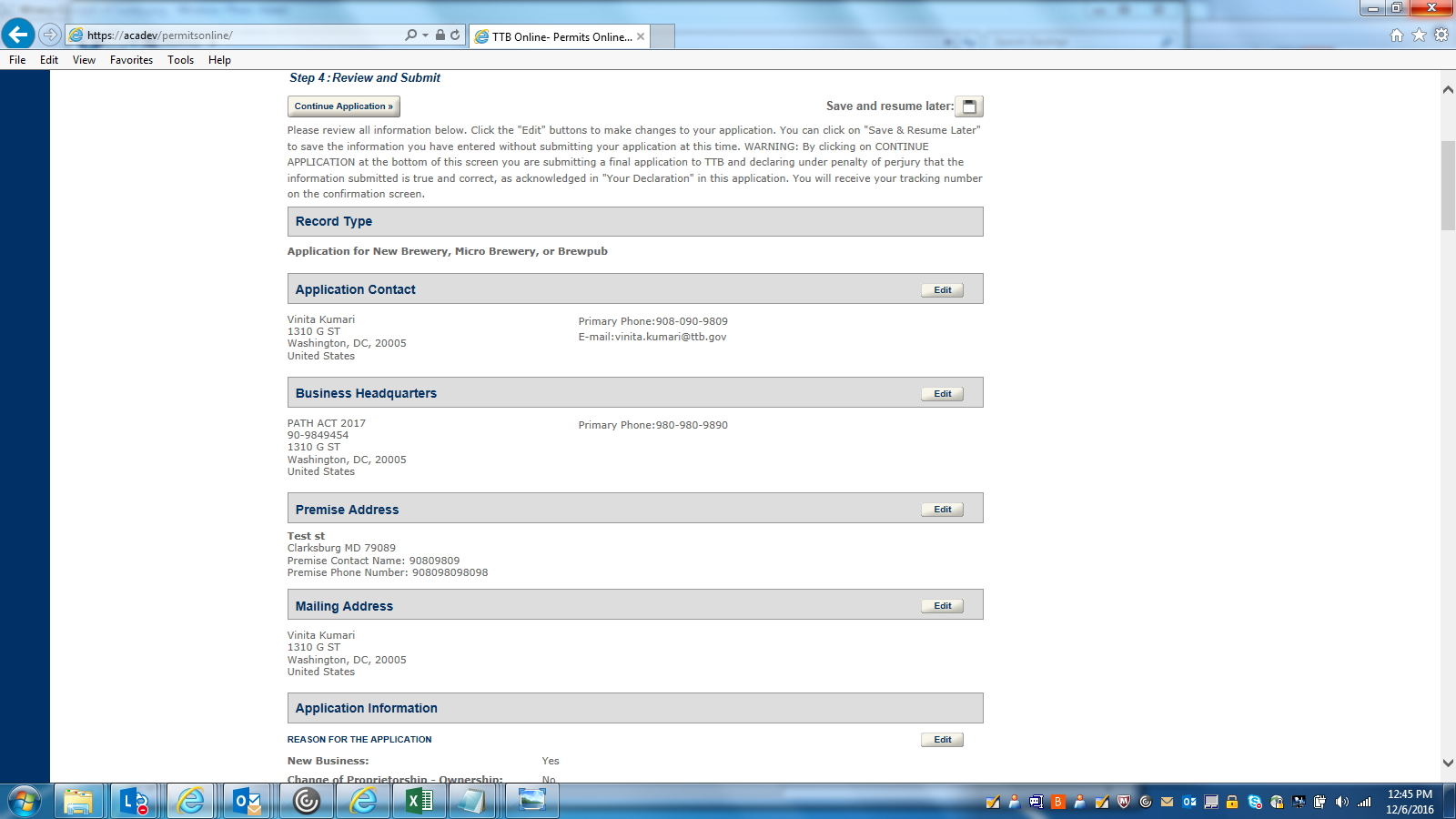 REVIEW AND SUBMIT 2: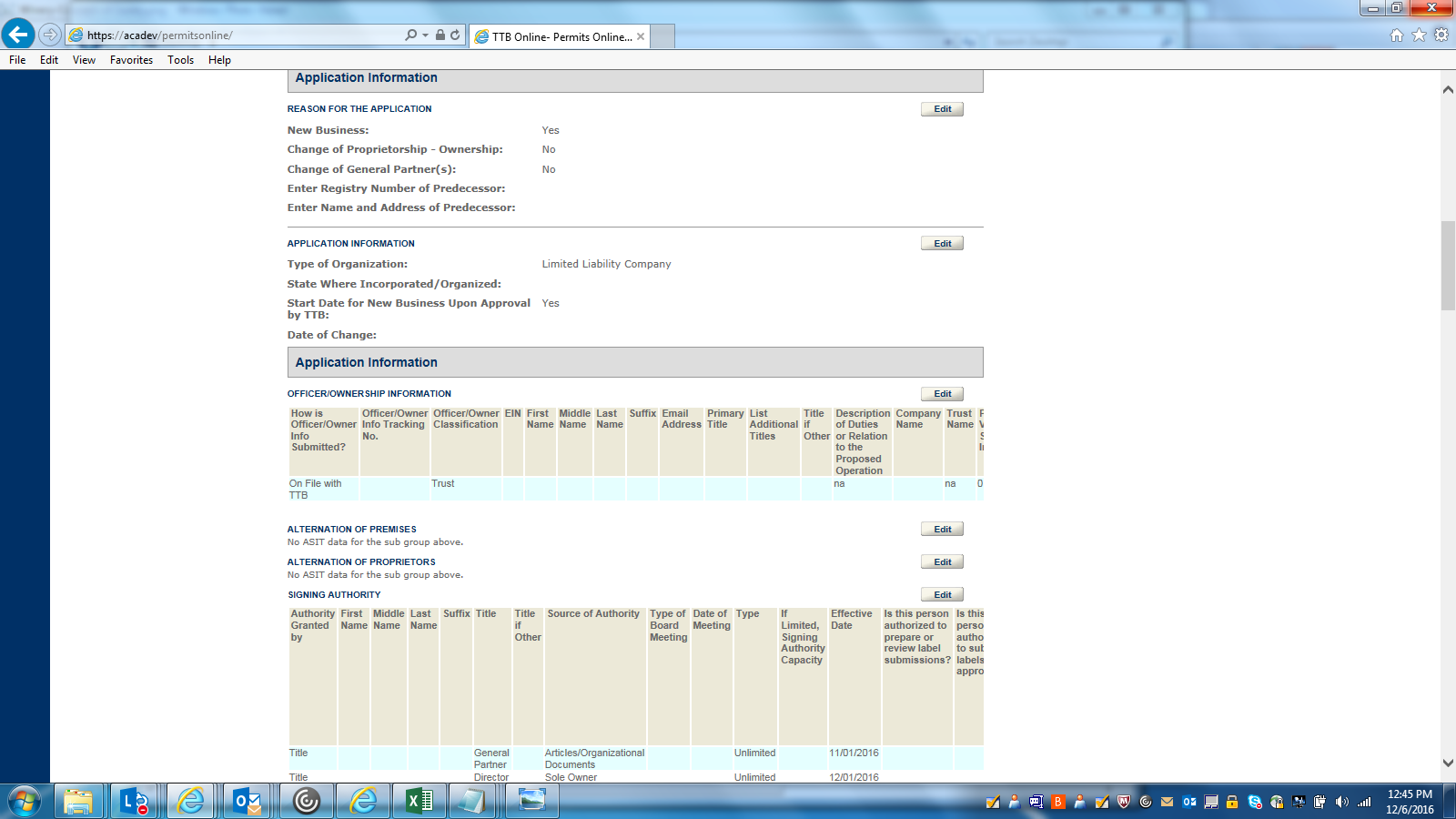 REVIEW AND SUBMIT 3: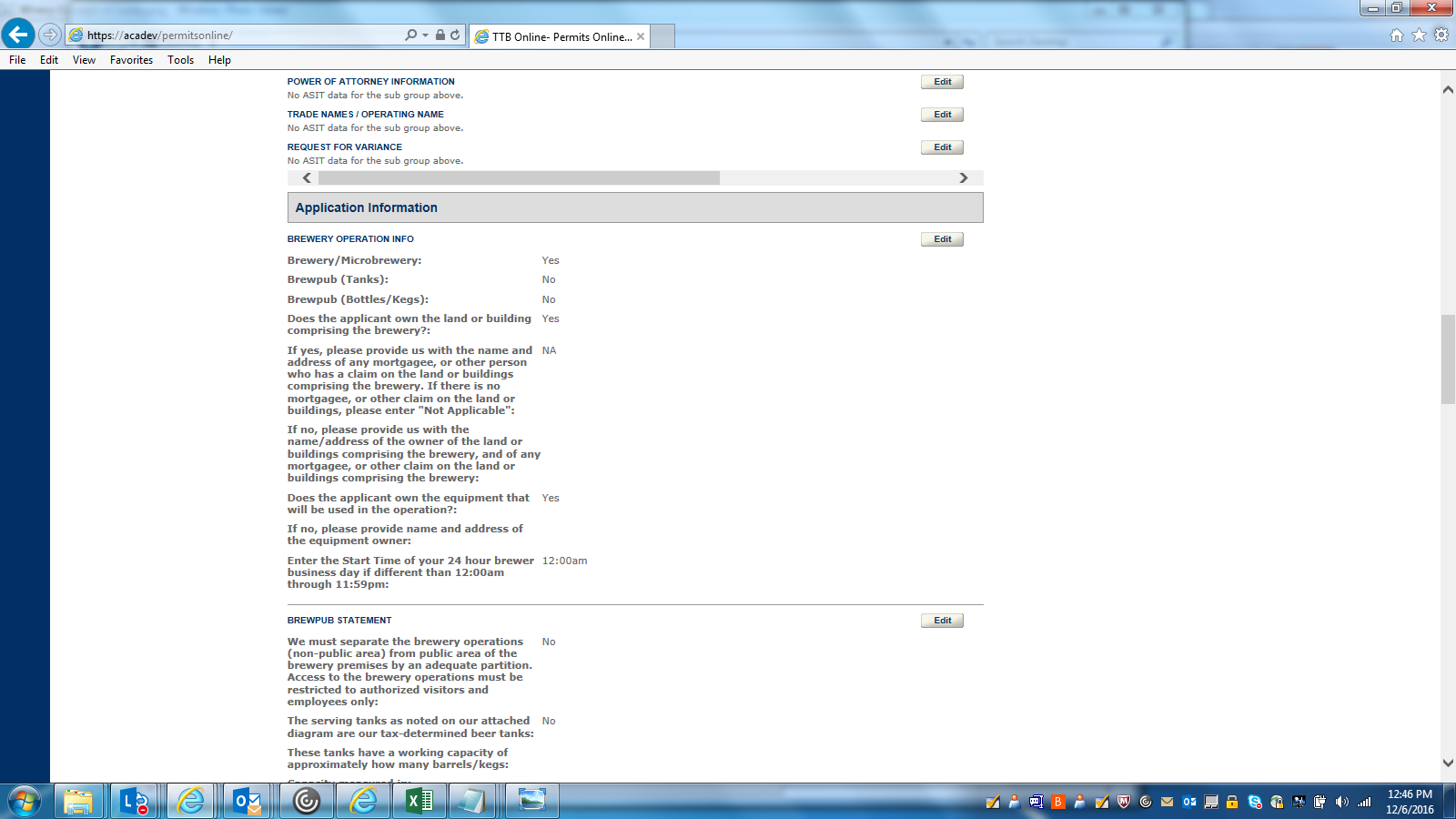 REVIEW AND SUBMIT 4: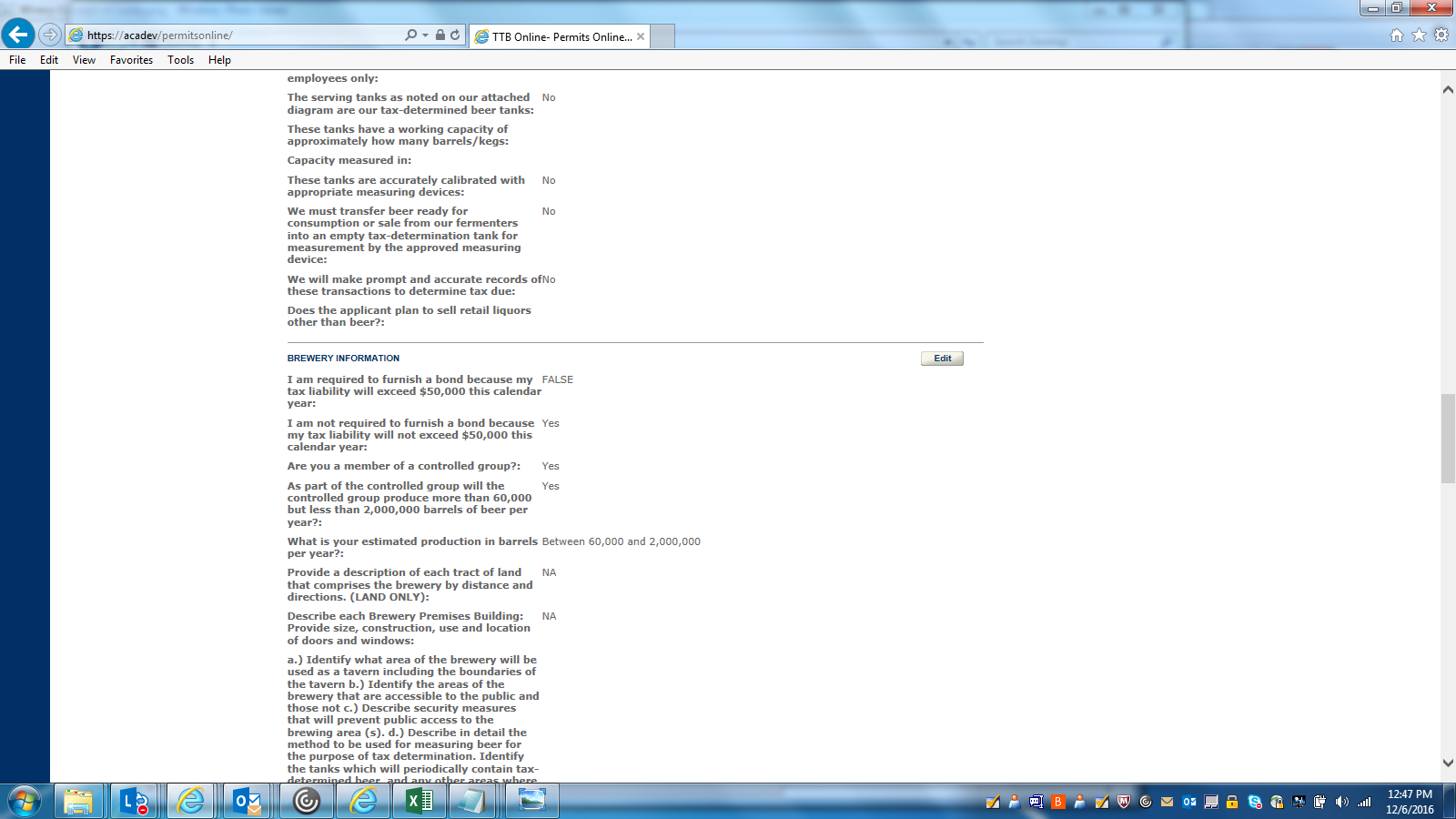 REVIEW AND SUBMIT 5: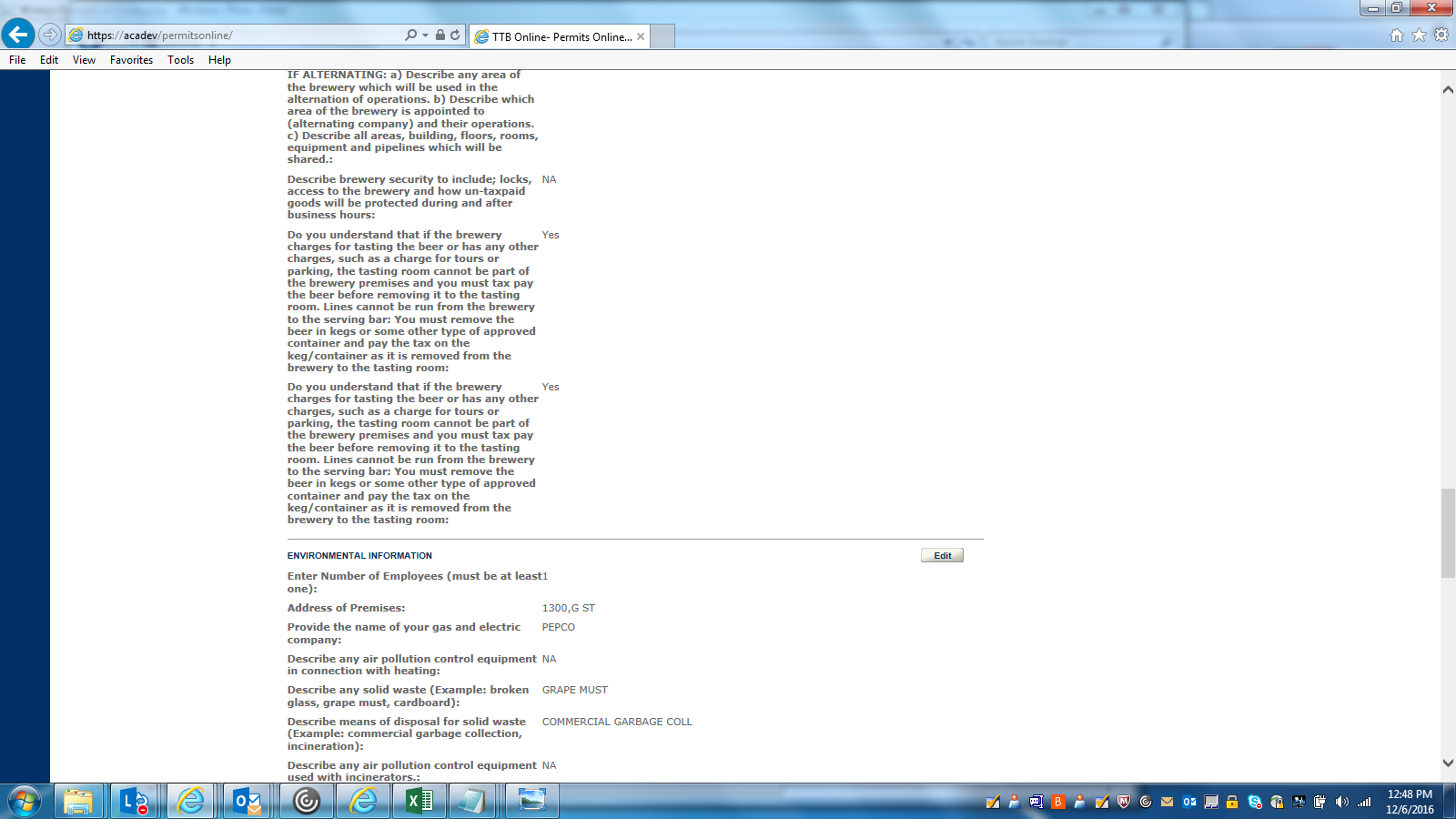 REVIEW AND SUBMIT 6: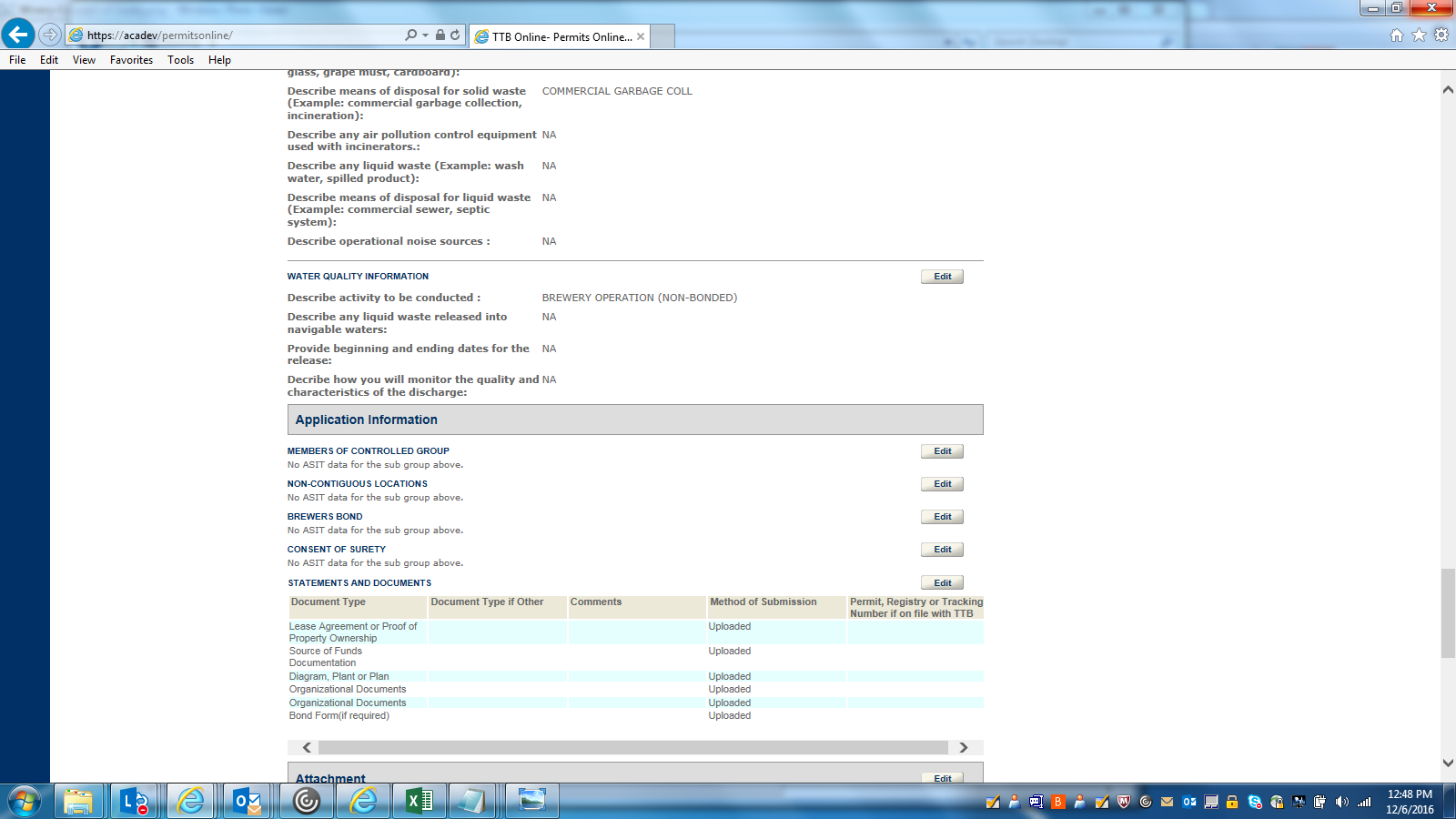 REVIEW AND SUBMIT 7: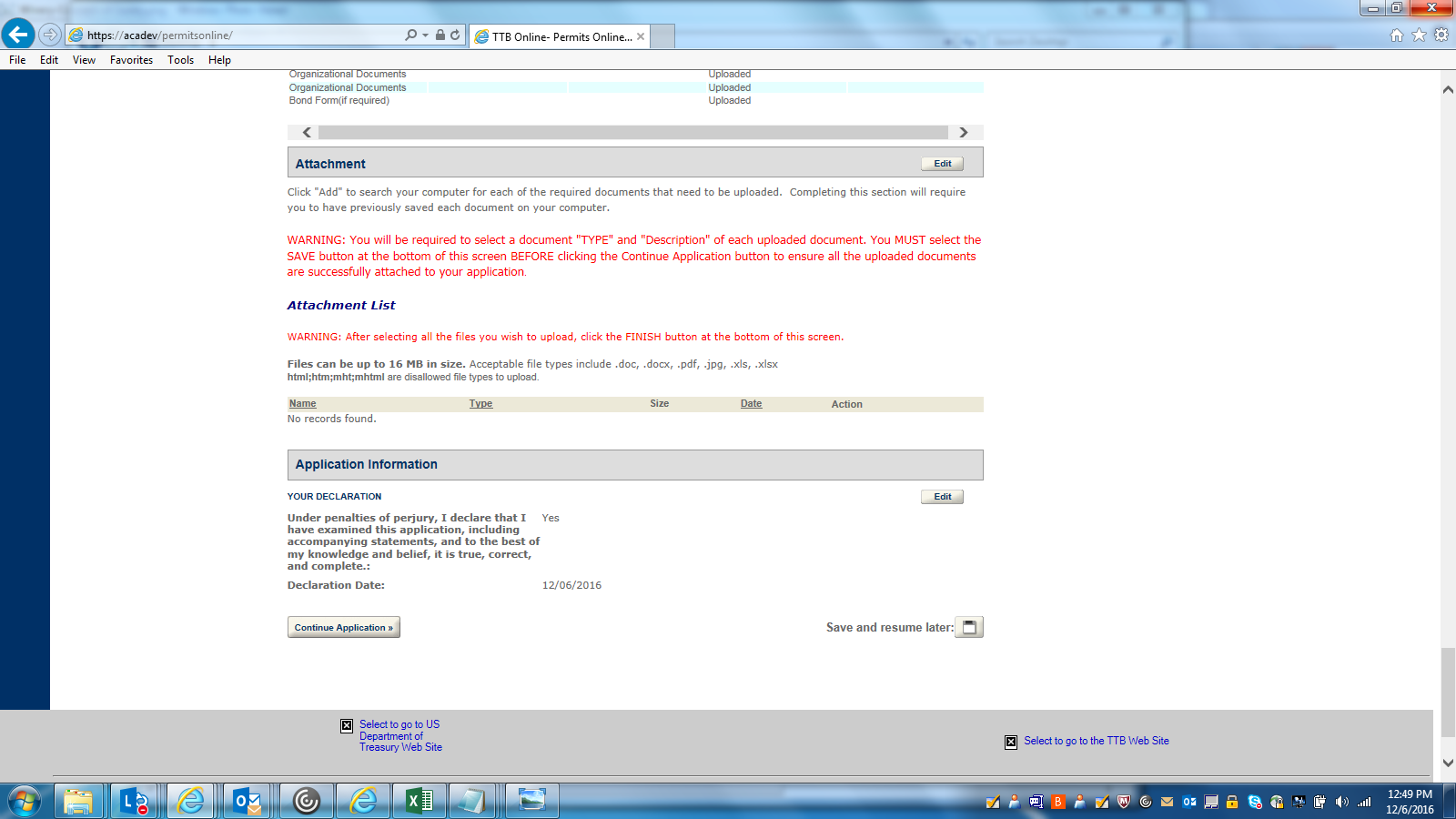 RECORD SUBMITTAL 1: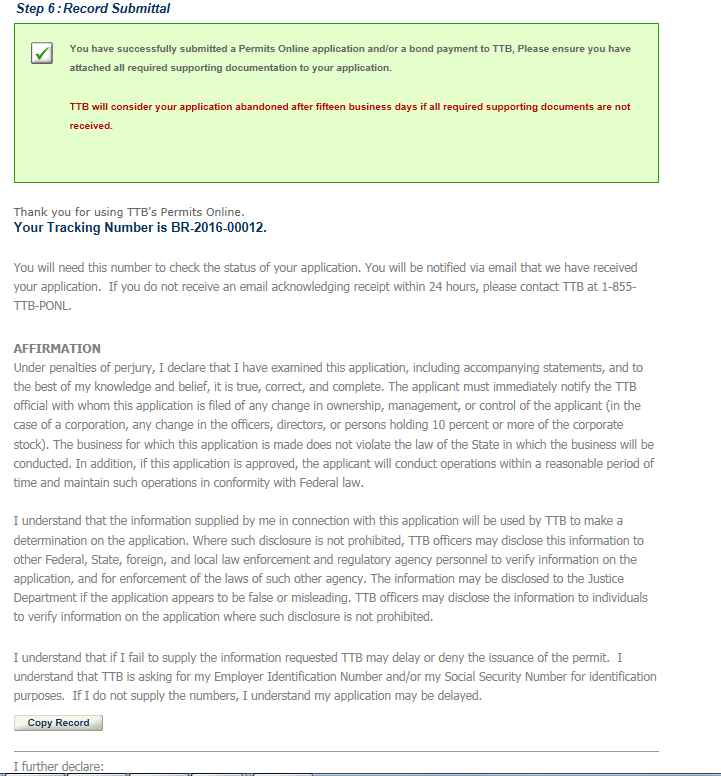 RECORD SUBMITTAL 2: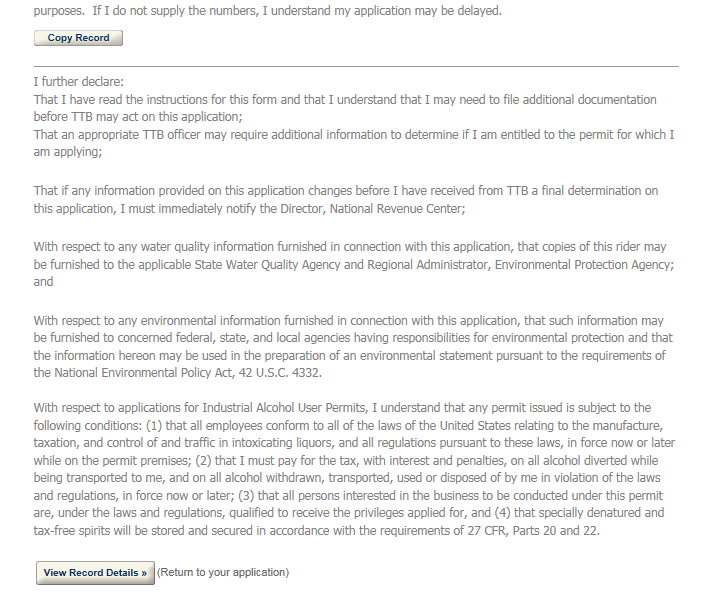 